LAS IMAGENES Y TEXTO PERTENECEN A SUS RESPECTIVOS AUTORESNosotros solo compartimos el material como fin Informativo, sin fines de lucro.WWW.CHANNELKIDS.COMMATERIAEspañolGRADO2º SEMANASemana 1ACTIVIDADESACTIVIDADESACTIVIDADESACTIVIDADESACTIVIDADESACTIVIDADESLeer en voz alta las adivinanzas de la página 92 del libro de texto para que los alumnos traten de identificar la respuesta. Una vez resueltas, escribir cada respuesta en el apartado correspondiente.Analizar las características de las adivinanzas, por ejemplo: incluye una breve descripción del objeto por adivinar, puede incluir rimas y juegos de palabras.Socializar algunas adivinanzas que conozcan los niños.Organizar equipos para inventar una adivinanza sobre algún animal. Enfatizar que debe ser breve y dar algunas pistas.Socializar las adivinanzas con sus compañeros para que traten de adivinar la respuesta.Leer en voz alta las adivinanzas de la página 92 del libro de texto para que los alumnos traten de identificar la respuesta. Una vez resueltas, escribir cada respuesta en el apartado correspondiente.Analizar las características de las adivinanzas, por ejemplo: incluye una breve descripción del objeto por adivinar, puede incluir rimas y juegos de palabras.Socializar algunas adivinanzas que conozcan los niños.Organizar equipos para inventar una adivinanza sobre algún animal. Enfatizar que debe ser breve y dar algunas pistas.Socializar las adivinanzas con sus compañeros para que traten de adivinar la respuesta.Leer en voz alta las adivinanzas de la página 92 del libro de texto para que los alumnos traten de identificar la respuesta. Una vez resueltas, escribir cada respuesta en el apartado correspondiente.Analizar las características de las adivinanzas, por ejemplo: incluye una breve descripción del objeto por adivinar, puede incluir rimas y juegos de palabras.Socializar algunas adivinanzas que conozcan los niños.Organizar equipos para inventar una adivinanza sobre algún animal. Enfatizar que debe ser breve y dar algunas pistas.Socializar las adivinanzas con sus compañeros para que traten de adivinar la respuesta.Leer en voz alta las adivinanzas de la página 92 del libro de texto para que los alumnos traten de identificar la respuesta. Una vez resueltas, escribir cada respuesta en el apartado correspondiente.Analizar las características de las adivinanzas, por ejemplo: incluye una breve descripción del objeto por adivinar, puede incluir rimas y juegos de palabras.Socializar algunas adivinanzas que conozcan los niños.Organizar equipos para inventar una adivinanza sobre algún animal. Enfatizar que debe ser breve y dar algunas pistas.Socializar las adivinanzas con sus compañeros para que traten de adivinar la respuesta.Leer en voz alta las adivinanzas de la página 92 del libro de texto para que los alumnos traten de identificar la respuesta. Una vez resueltas, escribir cada respuesta en el apartado correspondiente.Analizar las características de las adivinanzas, por ejemplo: incluye una breve descripción del objeto por adivinar, puede incluir rimas y juegos de palabras.Socializar algunas adivinanzas que conozcan los niños.Organizar equipos para inventar una adivinanza sobre algún animal. Enfatizar que debe ser breve y dar algunas pistas.Socializar las adivinanzas con sus compañeros para que traten de adivinar la respuesta.Leer en voz alta las adivinanzas de la página 92 del libro de texto para que los alumnos traten de identificar la respuesta. Una vez resueltas, escribir cada respuesta en el apartado correspondiente.Analizar las características de las adivinanzas, por ejemplo: incluye una breve descripción del objeto por adivinar, puede incluir rimas y juegos de palabras.Socializar algunas adivinanzas que conozcan los niños.Organizar equipos para inventar una adivinanza sobre algún animal. Enfatizar que debe ser breve y dar algunas pistas.Socializar las adivinanzas con sus compañeros para que traten de adivinar la respuesta.En una hoja de su cuaderno, dibujar a un animal de su comunidad y hacer una breve descripción de él.Leer la descripción sin mostrar la ilustración para que sus compañeros identifiquen de qué animal se trata.Formar equipos para preparar una exposición. Considerando los animales de su comunidad, de los cuales ya hablaron, elegir uno sobre el que les gustaría investigar.Responder las preguntas de la página 93 del libro de texto, donde tendrán que especificar lo que ya saben del animal.Escribir en su cuaderno qué les gustaría conocer acerca del animal. Con apoyo del docente formular preguntas de investigación.Socializar las preguntas con sus compañeros.En una hoja de su cuaderno, dibujar a un animal de su comunidad y hacer una breve descripción de él.Leer la descripción sin mostrar la ilustración para que sus compañeros identifiquen de qué animal se trata.Formar equipos para preparar una exposición. Considerando los animales de su comunidad, de los cuales ya hablaron, elegir uno sobre el que les gustaría investigar.Responder las preguntas de la página 93 del libro de texto, donde tendrán que especificar lo que ya saben del animal.Escribir en su cuaderno qué les gustaría conocer acerca del animal. Con apoyo del docente formular preguntas de investigación.Socializar las preguntas con sus compañeros.En una hoja de su cuaderno, dibujar a un animal de su comunidad y hacer una breve descripción de él.Leer la descripción sin mostrar la ilustración para que sus compañeros identifiquen de qué animal se trata.Formar equipos para preparar una exposición. Considerando los animales de su comunidad, de los cuales ya hablaron, elegir uno sobre el que les gustaría investigar.Responder las preguntas de la página 93 del libro de texto, donde tendrán que especificar lo que ya saben del animal.Escribir en su cuaderno qué les gustaría conocer acerca del animal. Con apoyo del docente formular preguntas de investigación.Socializar las preguntas con sus compañeros.En una hoja de su cuaderno, dibujar a un animal de su comunidad y hacer una breve descripción de él.Leer la descripción sin mostrar la ilustración para que sus compañeros identifiquen de qué animal se trata.Formar equipos para preparar una exposición. Considerando los animales de su comunidad, de los cuales ya hablaron, elegir uno sobre el que les gustaría investigar.Responder las preguntas de la página 93 del libro de texto, donde tendrán que especificar lo que ya saben del animal.Escribir en su cuaderno qué les gustaría conocer acerca del animal. Con apoyo del docente formular preguntas de investigación.Socializar las preguntas con sus compañeros.En una hoja de su cuaderno, dibujar a un animal de su comunidad y hacer una breve descripción de él.Leer la descripción sin mostrar la ilustración para que sus compañeros identifiquen de qué animal se trata.Formar equipos para preparar una exposición. Considerando los animales de su comunidad, de los cuales ya hablaron, elegir uno sobre el que les gustaría investigar.Responder las preguntas de la página 93 del libro de texto, donde tendrán que especificar lo que ya saben del animal.Escribir en su cuaderno qué les gustaría conocer acerca del animal. Con apoyo del docente formular preguntas de investigación.Socializar las preguntas con sus compañeros.En una hoja de su cuaderno, dibujar a un animal de su comunidad y hacer una breve descripción de él.Leer la descripción sin mostrar la ilustración para que sus compañeros identifiquen de qué animal se trata.Formar equipos para preparar una exposición. Considerando los animales de su comunidad, de los cuales ya hablaron, elegir uno sobre el que les gustaría investigar.Responder las preguntas de la página 93 del libro de texto, donde tendrán que especificar lo que ya saben del animal.Escribir en su cuaderno qué les gustaría conocer acerca del animal. Con apoyo del docente formular preguntas de investigación.Socializar las preguntas con sus compañeros.Revisar las preguntas que escribieron la sesión anterior y decidir, con su equipo, si quieren agregar alguna más.Clasificar las preguntas en las siguientes categorías: descripción, alimentación, lugar donde vive, comportamiento, reproducción, otro. L.T. pág. 94.Dialogar sobre cómo y dónde pueden obtener información. Mencionar la entrevista como una fuente viable para esta investigación.Con apoyo del docente, elaborar preguntas para realizar una entrevista con la finalidad de obtener información sobre el animal por investigar.Socializar las preguntas con sus compañeros.Como tarea, deberán entrevistar a una persona que les pueda brindar información.Revisar las preguntas que escribieron la sesión anterior y decidir, con su equipo, si quieren agregar alguna más.Clasificar las preguntas en las siguientes categorías: descripción, alimentación, lugar donde vive, comportamiento, reproducción, otro. L.T. pág. 94.Dialogar sobre cómo y dónde pueden obtener información. Mencionar la entrevista como una fuente viable para esta investigación.Con apoyo del docente, elaborar preguntas para realizar una entrevista con la finalidad de obtener información sobre el animal por investigar.Socializar las preguntas con sus compañeros.Como tarea, deberán entrevistar a una persona que les pueda brindar información.Revisar las preguntas que escribieron la sesión anterior y decidir, con su equipo, si quieren agregar alguna más.Clasificar las preguntas en las siguientes categorías: descripción, alimentación, lugar donde vive, comportamiento, reproducción, otro. L.T. pág. 94.Dialogar sobre cómo y dónde pueden obtener información. Mencionar la entrevista como una fuente viable para esta investigación.Con apoyo del docente, elaborar preguntas para realizar una entrevista con la finalidad de obtener información sobre el animal por investigar.Socializar las preguntas con sus compañeros.Como tarea, deberán entrevistar a una persona que les pueda brindar información.Revisar las preguntas que escribieron la sesión anterior y decidir, con su equipo, si quieren agregar alguna más.Clasificar las preguntas en las siguientes categorías: descripción, alimentación, lugar donde vive, comportamiento, reproducción, otro. L.T. pág. 94.Dialogar sobre cómo y dónde pueden obtener información. Mencionar la entrevista como una fuente viable para esta investigación.Con apoyo del docente, elaborar preguntas para realizar una entrevista con la finalidad de obtener información sobre el animal por investigar.Socializar las preguntas con sus compañeros.Como tarea, deberán entrevistar a una persona que les pueda brindar información.Revisar las preguntas que escribieron la sesión anterior y decidir, con su equipo, si quieren agregar alguna más.Clasificar las preguntas en las siguientes categorías: descripción, alimentación, lugar donde vive, comportamiento, reproducción, otro. L.T. pág. 94.Dialogar sobre cómo y dónde pueden obtener información. Mencionar la entrevista como una fuente viable para esta investigación.Con apoyo del docente, elaborar preguntas para realizar una entrevista con la finalidad de obtener información sobre el animal por investigar.Socializar las preguntas con sus compañeros.Como tarea, deberán entrevistar a una persona que les pueda brindar información.Revisar las preguntas que escribieron la sesión anterior y decidir, con su equipo, si quieren agregar alguna más.Clasificar las preguntas en las siguientes categorías: descripción, alimentación, lugar donde vive, comportamiento, reproducción, otro. L.T. pág. 94.Dialogar sobre cómo y dónde pueden obtener información. Mencionar la entrevista como una fuente viable para esta investigación.Con apoyo del docente, elaborar preguntas para realizar una entrevista con la finalidad de obtener información sobre el animal por investigar.Socializar las preguntas con sus compañeros.Como tarea, deberán entrevistar a una persona que les pueda brindar información.Reunirse con sus equipos de exposición y socializar la información que cada quien recabó en la entrevista.Seleccionar la información y registrar aquella que les servirá para la exposición. L.T. pág. 95.Con apoyo del docente, revisar la redacción de la información.Proporcionar a los alumnos materiales para que continúen con su investigación. Darles SEMANA suficiente para que los revisen y seleccionen los que puedan serles de utilidad. (Se les puede proporcionar libros, revistas o textos diversos).Reunirse con sus equipos de exposición y socializar la información que cada quien recabó en la entrevista.Seleccionar la información y registrar aquella que les servirá para la exposición. L.T. pág. 95.Con apoyo del docente, revisar la redacción de la información.Proporcionar a los alumnos materiales para que continúen con su investigación. Darles SEMANA suficiente para que los revisen y seleccionen los que puedan serles de utilidad. (Se les puede proporcionar libros, revistas o textos diversos).Reunirse con sus equipos de exposición y socializar la información que cada quien recabó en la entrevista.Seleccionar la información y registrar aquella que les servirá para la exposición. L.T. pág. 95.Con apoyo del docente, revisar la redacción de la información.Proporcionar a los alumnos materiales para que continúen con su investigación. Darles SEMANA suficiente para que los revisen y seleccionen los que puedan serles de utilidad. (Se les puede proporcionar libros, revistas o textos diversos).Reunirse con sus equipos de exposición y socializar la información que cada quien recabó en la entrevista.Seleccionar la información y registrar aquella que les servirá para la exposición. L.T. pág. 95.Con apoyo del docente, revisar la redacción de la información.Proporcionar a los alumnos materiales para que continúen con su investigación. Darles SEMANA suficiente para que los revisen y seleccionen los que puedan serles de utilidad. (Se les puede proporcionar libros, revistas o textos diversos).Reunirse con sus equipos de exposición y socializar la información que cada quien recabó en la entrevista.Seleccionar la información y registrar aquella que les servirá para la exposición. L.T. pág. 95.Con apoyo del docente, revisar la redacción de la información.Proporcionar a los alumnos materiales para que continúen con su investigación. Darles SEMANA suficiente para que los revisen y seleccionen los que puedan serles de utilidad. (Se les puede proporcionar libros, revistas o textos diversos).Reunirse con sus equipos de exposición y socializar la información que cada quien recabó en la entrevista.Seleccionar la información y registrar aquella que les servirá para la exposición. L.T. pág. 95.Con apoyo del docente, revisar la redacción de la información.Proporcionar a los alumnos materiales para que continúen con su investigación. Darles SEMANA suficiente para que los revisen y seleccionen los que puedan serles de utilidad. (Se les puede proporcionar libros, revistas o textos diversos).Escribir el título “El león, la zorra y el asno” y cuestionar a los niños sobre lo que creen que tratará la historia.Leer la fábula haciendo pausas en lugares estratégicos para que los niños hagan predicciones e inferencias. L.T. pág. 96.Dialogar sobre los acontecimientos de la fábula y su moraleja.Cuestionar a los niños sobre los significados de las palabras “botín” y “piltrafas”, que aparecen en negritas, si no logran conocerlo por el contexto buscarlas en el diccionario y escribir la definición correspondiente. L.T. pág. 96.Contestar las preguntas de comprensión sobre la fábula. L.T. pág. 97.Realizar un dibujo alusivo.Escribir el título “El león, la zorra y el asno” y cuestionar a los niños sobre lo que creen que tratará la historia.Leer la fábula haciendo pausas en lugares estratégicos para que los niños hagan predicciones e inferencias. L.T. pág. 96.Dialogar sobre los acontecimientos de la fábula y su moraleja.Cuestionar a los niños sobre los significados de las palabras “botín” y “piltrafas”, que aparecen en negritas, si no logran conocerlo por el contexto buscarlas en el diccionario y escribir la definición correspondiente. L.T. pág. 96.Contestar las preguntas de comprensión sobre la fábula. L.T. pág. 97.Realizar un dibujo alusivo.Escribir el título “El león, la zorra y el asno” y cuestionar a los niños sobre lo que creen que tratará la historia.Leer la fábula haciendo pausas en lugares estratégicos para que los niños hagan predicciones e inferencias. L.T. pág. 96.Dialogar sobre los acontecimientos de la fábula y su moraleja.Cuestionar a los niños sobre los significados de las palabras “botín” y “piltrafas”, que aparecen en negritas, si no logran conocerlo por el contexto buscarlas en el diccionario y escribir la definición correspondiente. L.T. pág. 96.Contestar las preguntas de comprensión sobre la fábula. L.T. pág. 97.Realizar un dibujo alusivo.Escribir el título “El león, la zorra y el asno” y cuestionar a los niños sobre lo que creen que tratará la historia.Leer la fábula haciendo pausas en lugares estratégicos para que los niños hagan predicciones e inferencias. L.T. pág. 96.Dialogar sobre los acontecimientos de la fábula y su moraleja.Cuestionar a los niños sobre los significados de las palabras “botín” y “piltrafas”, que aparecen en negritas, si no logran conocerlo por el contexto buscarlas en el diccionario y escribir la definición correspondiente. L.T. pág. 96.Contestar las preguntas de comprensión sobre la fábula. L.T. pág. 97.Realizar un dibujo alusivo.Escribir el título “El león, la zorra y el asno” y cuestionar a los niños sobre lo que creen que tratará la historia.Leer la fábula haciendo pausas en lugares estratégicos para que los niños hagan predicciones e inferencias. L.T. pág. 96.Dialogar sobre los acontecimientos de la fábula y su moraleja.Cuestionar a los niños sobre los significados de las palabras “botín” y “piltrafas”, que aparecen en negritas, si no logran conocerlo por el contexto buscarlas en el diccionario y escribir la definición correspondiente. L.T. pág. 96.Contestar las preguntas de comprensión sobre la fábula. L.T. pág. 97.Realizar un dibujo alusivo.Escribir el título “El león, la zorra y el asno” y cuestionar a los niños sobre lo que creen que tratará la historia.Leer la fábula haciendo pausas en lugares estratégicos para que los niños hagan predicciones e inferencias. L.T. pág. 96.Dialogar sobre los acontecimientos de la fábula y su moraleja.Cuestionar a los niños sobre los significados de las palabras “botín” y “piltrafas”, que aparecen en negritas, si no logran conocerlo por el contexto buscarlas en el diccionario y escribir la definición correspondiente. L.T. pág. 96.Contestar las preguntas de comprensión sobre la fábula. L.T. pág. 97.Realizar un dibujo alusivo.MATERIAEspañolGRADO2º SEMANASemana 2ACTIVIDADESACTIVIDADESACTIVIDADESACTIVIDADESACTIVIDADESACTIVIDADESRecortar el memorama 2, ubicado en el material recortable 209 y 211 del libro de texto.Leer las palabras, escritas todas en mayúsculas, y comentar si de todas conocen su significado.Comentar si hay palabras parecidas. Escribir en su cuaderno los pares que tengan similitudes y hacer comentarios sobre el significado de cada una.Reunidos en equipos, jugar al memorama durante varias rondas, asociando imagen con palabras.Elegir 4 pares de palabras parecidas y escribir un enunciado con cada una.Recortar el memorama 2, ubicado en el material recortable 209 y 211 del libro de texto.Leer las palabras, escritas todas en mayúsculas, y comentar si de todas conocen su significado.Comentar si hay palabras parecidas. Escribir en su cuaderno los pares que tengan similitudes y hacer comentarios sobre el significado de cada una.Reunidos en equipos, jugar al memorama durante varias rondas, asociando imagen con palabras.Elegir 4 pares de palabras parecidas y escribir un enunciado con cada una.Recortar el memorama 2, ubicado en el material recortable 209 y 211 del libro de texto.Leer las palabras, escritas todas en mayúsculas, y comentar si de todas conocen su significado.Comentar si hay palabras parecidas. Escribir en su cuaderno los pares que tengan similitudes y hacer comentarios sobre el significado de cada una.Reunidos en equipos, jugar al memorama durante varias rondas, asociando imagen con palabras.Elegir 4 pares de palabras parecidas y escribir un enunciado con cada una.Recortar el memorama 2, ubicado en el material recortable 209 y 211 del libro de texto.Leer las palabras, escritas todas en mayúsculas, y comentar si de todas conocen su significado.Comentar si hay palabras parecidas. Escribir en su cuaderno los pares que tengan similitudes y hacer comentarios sobre el significado de cada una.Reunidos en equipos, jugar al memorama durante varias rondas, asociando imagen con palabras.Elegir 4 pares de palabras parecidas y escribir un enunciado con cada una.Recortar el memorama 2, ubicado en el material recortable 209 y 211 del libro de texto.Leer las palabras, escritas todas en mayúsculas, y comentar si de todas conocen su significado.Comentar si hay palabras parecidas. Escribir en su cuaderno los pares que tengan similitudes y hacer comentarios sobre el significado de cada una.Reunidos en equipos, jugar al memorama durante varias rondas, asociando imagen con palabras.Elegir 4 pares de palabras parecidas y escribir un enunciado con cada una.Recortar el memorama 2, ubicado en el material recortable 209 y 211 del libro de texto.Leer las palabras, escritas todas en mayúsculas, y comentar si de todas conocen su significado.Comentar si hay palabras parecidas. Escribir en su cuaderno los pares que tengan similitudes y hacer comentarios sobre el significado de cada una.Reunidos en equipos, jugar al memorama durante varias rondas, asociando imagen con palabras.Elegir 4 pares de palabras parecidas y escribir un enunciado con cada una.Con su equipo, revisar con qué información cuentan para realizar la exposición.Leer las preguntas que formularon para identificar qué les falta. L.T. pág. 98.Reunirse con su equipo de exposición. Deberán revisar los materiales que previamente seleccionaron como fuentes de información, tanto los proporcionados por el docente como otros conseguidos en casa.En su cuaderno, tomar notas de información relevante de su tema que les sirva para complementar su exposición.Con ayuda del docente, revisar la redacción de las notas.Con su equipo, revisar con qué información cuentan para realizar la exposición.Leer las preguntas que formularon para identificar qué les falta. L.T. pág. 98.Reunirse con su equipo de exposición. Deberán revisar los materiales que previamente seleccionaron como fuentes de información, tanto los proporcionados por el docente como otros conseguidos en casa.En su cuaderno, tomar notas de información relevante de su tema que les sirva para complementar su exposición.Con ayuda del docente, revisar la redacción de las notas.Con su equipo, revisar con qué información cuentan para realizar la exposición.Leer las preguntas que formularon para identificar qué les falta. L.T. pág. 98.Reunirse con su equipo de exposición. Deberán revisar los materiales que previamente seleccionaron como fuentes de información, tanto los proporcionados por el docente como otros conseguidos en casa.En su cuaderno, tomar notas de información relevante de su tema que les sirva para complementar su exposición.Con ayuda del docente, revisar la redacción de las notas.Con su equipo, revisar con qué información cuentan para realizar la exposición.Leer las preguntas que formularon para identificar qué les falta. L.T. pág. 98.Reunirse con su equipo de exposición. Deberán revisar los materiales que previamente seleccionaron como fuentes de información, tanto los proporcionados por el docente como otros conseguidos en casa.En su cuaderno, tomar notas de información relevante de su tema que les sirva para complementar su exposición.Con ayuda del docente, revisar la redacción de las notas.Con su equipo, revisar con qué información cuentan para realizar la exposición.Leer las preguntas que formularon para identificar qué les falta. L.T. pág. 98.Reunirse con su equipo de exposición. Deberán revisar los materiales que previamente seleccionaron como fuentes de información, tanto los proporcionados por el docente como otros conseguidos en casa.En su cuaderno, tomar notas de información relevante de su tema que les sirva para complementar su exposición.Con ayuda del docente, revisar la redacción de las notas.Con su equipo, revisar con qué información cuentan para realizar la exposición.Leer las preguntas que formularon para identificar qué les falta. L.T. pág. 98.Reunirse con su equipo de exposición. Deberán revisar los materiales que previamente seleccionaron como fuentes de información, tanto los proporcionados por el docente como otros conseguidos en casa.En su cuaderno, tomar notas de información relevante de su tema que les sirva para complementar su exposición.Con ayuda del docente, revisar la redacción de las notas.De manera colectiva, leer los ejemplos de cómo podrían redactar la información para la exposición. L.T. pág. 99.Revisar toda la información con la que cuentan y, con apoyo del docente, elegir la que incluirán en la exposición.Redactar la primera versión de la exposición.Con ayuda del docente, revisar la redacción y organización de la información.De manera colectiva, leer los ejemplos de cómo podrían redactar la información para la exposición. L.T. pág. 99.Revisar toda la información con la que cuentan y, con apoyo del docente, elegir la que incluirán en la exposición.Redactar la primera versión de la exposición.Con ayuda del docente, revisar la redacción y organización de la información.De manera colectiva, leer los ejemplos de cómo podrían redactar la información para la exposición. L.T. pág. 99.Revisar toda la información con la que cuentan y, con apoyo del docente, elegir la que incluirán en la exposición.Redactar la primera versión de la exposición.Con ayuda del docente, revisar la redacción y organización de la información.De manera colectiva, leer los ejemplos de cómo podrían redactar la información para la exposición. L.T. pág. 99.Revisar toda la información con la que cuentan y, con apoyo del docente, elegir la que incluirán en la exposición.Redactar la primera versión de la exposición.Con ayuda del docente, revisar la redacción y organización de la información.De manera colectiva, leer los ejemplos de cómo podrían redactar la información para la exposición. L.T. pág. 99.Revisar toda la información con la que cuentan y, con apoyo del docente, elegir la que incluirán en la exposición.Redactar la primera versión de la exposición.Con ayuda del docente, revisar la redacción y organización de la información.De manera colectiva, leer los ejemplos de cómo podrían redactar la información para la exposición. L.T. pág. 99.Revisar toda la información con la que cuentan y, con apoyo del docente, elegir la que incluirán en la exposición.Redactar la primera versión de la exposición.Con ayuda del docente, revisar la redacción y organización de la información.Mostrar ejemplos de tarjetas para la exposición, enfatizando que deben ser breves, pero con información importante.Con ayuda del docente, redactar sus tarjetas de exposición, considerando la información redactada la sesión anterior. L.T. pág. 100.Socializar sus notas con el resto del grupo. Entre todos comentar si la información se entiende y dar sugerencias de cómo pueden presentarla.Mostrar ejemplos de tarjetas para la exposición, enfatizando que deben ser breves, pero con información importante.Con ayuda del docente, redactar sus tarjetas de exposición, considerando la información redactada la sesión anterior. L.T. pág. 100.Socializar sus notas con el resto del grupo. Entre todos comentar si la información se entiende y dar sugerencias de cómo pueden presentarla.Mostrar ejemplos de tarjetas para la exposición, enfatizando que deben ser breves, pero con información importante.Con ayuda del docente, redactar sus tarjetas de exposición, considerando la información redactada la sesión anterior. L.T. pág. 100.Socializar sus notas con el resto del grupo. Entre todos comentar si la información se entiende y dar sugerencias de cómo pueden presentarla.Mostrar ejemplos de tarjetas para la exposición, enfatizando que deben ser breves, pero con información importante.Con ayuda del docente, redactar sus tarjetas de exposición, considerando la información redactada la sesión anterior. L.T. pág. 100.Socializar sus notas con el resto del grupo. Entre todos comentar si la información se entiende y dar sugerencias de cómo pueden presentarla.Mostrar ejemplos de tarjetas para la exposición, enfatizando que deben ser breves, pero con información importante.Con ayuda del docente, redactar sus tarjetas de exposición, considerando la información redactada la sesión anterior. L.T. pág. 100.Socializar sus notas con el resto del grupo. Entre todos comentar si la información se entiende y dar sugerencias de cómo pueden presentarla.Mostrar ejemplos de tarjetas para la exposición, enfatizando que deben ser breves, pero con información importante.Con ayuda del docente, redactar sus tarjetas de exposición, considerando la información redactada la sesión anterior. L.T. pág. 100.Socializar sus notas con el resto del grupo. Entre todos comentar si la información se entiende y dar sugerencias de cómo pueden presentarla.Preguntar a los niños si alguna vez han observado las nubes, cómo son y si han visto formas en ellas.Informar que leerán un texto con el título “Nubes” y solicitarles que comenten de qué creen que se va a tratar.Mediante la técnica de lectura compartida, leer el texto en las páginas 100 y 101 del libro.Realizar comentarios sobre lo que ocurrió en la historia.Contestar las preguntas de comprensión de la página 102 del libro de texto.Salir al patio a observar las nubes y dibujar las formas que identifiquen en ellas.Preguntar a los niños si alguna vez han observado las nubes, cómo son y si han visto formas en ellas.Informar que leerán un texto con el título “Nubes” y solicitarles que comenten de qué creen que se va a tratar.Mediante la técnica de lectura compartida, leer el texto en las páginas 100 y 101 del libro.Realizar comentarios sobre lo que ocurrió en la historia.Contestar las preguntas de comprensión de la página 102 del libro de texto.Salir al patio a observar las nubes y dibujar las formas que identifiquen en ellas.Preguntar a los niños si alguna vez han observado las nubes, cómo son y si han visto formas en ellas.Informar que leerán un texto con el título “Nubes” y solicitarles que comenten de qué creen que se va a tratar.Mediante la técnica de lectura compartida, leer el texto en las páginas 100 y 101 del libro.Realizar comentarios sobre lo que ocurrió en la historia.Contestar las preguntas de comprensión de la página 102 del libro de texto.Salir al patio a observar las nubes y dibujar las formas que identifiquen en ellas.Preguntar a los niños si alguna vez han observado las nubes, cómo son y si han visto formas en ellas.Informar que leerán un texto con el título “Nubes” y solicitarles que comenten de qué creen que se va a tratar.Mediante la técnica de lectura compartida, leer el texto en las páginas 100 y 101 del libro.Realizar comentarios sobre lo que ocurrió en la historia.Contestar las preguntas de comprensión de la página 102 del libro de texto.Salir al patio a observar las nubes y dibujar las formas que identifiquen en ellas.Preguntar a los niños si alguna vez han observado las nubes, cómo son y si han visto formas en ellas.Informar que leerán un texto con el título “Nubes” y solicitarles que comenten de qué creen que se va a tratar.Mediante la técnica de lectura compartida, leer el texto en las páginas 100 y 101 del libro.Realizar comentarios sobre lo que ocurrió en la historia.Contestar las preguntas de comprensión de la página 102 del libro de texto.Salir al patio a observar las nubes y dibujar las formas que identifiquen en ellas.Preguntar a los niños si alguna vez han observado las nubes, cómo son y si han visto formas en ellas.Informar que leerán un texto con el título “Nubes” y solicitarles que comenten de qué creen que se va a tratar.Mediante la técnica de lectura compartida, leer el texto en las páginas 100 y 101 del libro.Realizar comentarios sobre lo que ocurrió en la historia.Contestar las preguntas de comprensión de la página 102 del libro de texto.Salir al patio a observar las nubes y dibujar las formas que identifiquen en ellas.MATERIAEspañolGRADO2º SEMANASemana 3ACTIVIDADESACTIVIDADESACTIVIDADESACTIVIDADESACTIVIDADESACTIVIDADESEscribir los siguientes pares de oraciones al frente y solicitar a los niños que identifiquen en qué son similares y en qué diferentes:¡Hace mucho frío! ¿Hace mucho frío?¡Te gusta ese niño! ¿Te gusta ese niño?¡Vamos a comer pizza! ¿vamos a comer pizza?¡Mi papá vendrá a comer! ¿Mi papá vendrá a comer?¡Eres muy inteligente! ¿Eres muy inteligente?Leer el fragmento de “Nubes” que aparece en la página 103 del libro de texto poniendo atención en las oraciones en negritas. Comentar qué pasaría si les cambian los signos de admiración por los de interrogación.Colocar los signos faltantes en las oraciones de la actividad. L.T. pág. 103.Socializar la actividad con los compañeros.Escribir una conclusión sobre cuándo usar los signos de interrogación y cuándo los de admiración.Escribir los siguientes pares de oraciones al frente y solicitar a los niños que identifiquen en qué son similares y en qué diferentes:¡Hace mucho frío! ¿Hace mucho frío?¡Te gusta ese niño! ¿Te gusta ese niño?¡Vamos a comer pizza! ¿vamos a comer pizza?¡Mi papá vendrá a comer! ¿Mi papá vendrá a comer?¡Eres muy inteligente! ¿Eres muy inteligente?Leer el fragmento de “Nubes” que aparece en la página 103 del libro de texto poniendo atención en las oraciones en negritas. Comentar qué pasaría si les cambian los signos de admiración por los de interrogación.Colocar los signos faltantes en las oraciones de la actividad. L.T. pág. 103.Socializar la actividad con los compañeros.Escribir una conclusión sobre cuándo usar los signos de interrogación y cuándo los de admiración.Escribir los siguientes pares de oraciones al frente y solicitar a los niños que identifiquen en qué son similares y en qué diferentes:¡Hace mucho frío! ¿Hace mucho frío?¡Te gusta ese niño! ¿Te gusta ese niño?¡Vamos a comer pizza! ¿vamos a comer pizza?¡Mi papá vendrá a comer! ¿Mi papá vendrá a comer?¡Eres muy inteligente! ¿Eres muy inteligente?Leer el fragmento de “Nubes” que aparece en la página 103 del libro de texto poniendo atención en las oraciones en negritas. Comentar qué pasaría si les cambian los signos de admiración por los de interrogación.Colocar los signos faltantes en las oraciones de la actividad. L.T. pág. 103.Socializar la actividad con los compañeros.Escribir una conclusión sobre cuándo usar los signos de interrogación y cuándo los de admiración.Escribir los siguientes pares de oraciones al frente y solicitar a los niños que identifiquen en qué son similares y en qué diferentes:¡Hace mucho frío! ¿Hace mucho frío?¡Te gusta ese niño! ¿Te gusta ese niño?¡Vamos a comer pizza! ¿vamos a comer pizza?¡Mi papá vendrá a comer! ¿Mi papá vendrá a comer?¡Eres muy inteligente! ¿Eres muy inteligente?Leer el fragmento de “Nubes” que aparece en la página 103 del libro de texto poniendo atención en las oraciones en negritas. Comentar qué pasaría si les cambian los signos de admiración por los de interrogación.Colocar los signos faltantes en las oraciones de la actividad. L.T. pág. 103.Socializar la actividad con los compañeros.Escribir una conclusión sobre cuándo usar los signos de interrogación y cuándo los de admiración.Escribir los siguientes pares de oraciones al frente y solicitar a los niños que identifiquen en qué son similares y en qué diferentes:¡Hace mucho frío! ¿Hace mucho frío?¡Te gusta ese niño! ¿Te gusta ese niño?¡Vamos a comer pizza! ¿vamos a comer pizza?¡Mi papá vendrá a comer! ¿Mi papá vendrá a comer?¡Eres muy inteligente! ¿Eres muy inteligente?Leer el fragmento de “Nubes” que aparece en la página 103 del libro de texto poniendo atención en las oraciones en negritas. Comentar qué pasaría si les cambian los signos de admiración por los de interrogación.Colocar los signos faltantes en las oraciones de la actividad. L.T. pág. 103.Socializar la actividad con los compañeros.Escribir una conclusión sobre cuándo usar los signos de interrogación y cuándo los de admiración.Escribir los siguientes pares de oraciones al frente y solicitar a los niños que identifiquen en qué son similares y en qué diferentes:¡Hace mucho frío! ¿Hace mucho frío?¡Te gusta ese niño! ¿Te gusta ese niño?¡Vamos a comer pizza! ¿vamos a comer pizza?¡Mi papá vendrá a comer! ¿Mi papá vendrá a comer?¡Eres muy inteligente! ¿Eres muy inteligente?Leer el fragmento de “Nubes” que aparece en la página 103 del libro de texto poniendo atención en las oraciones en negritas. Comentar qué pasaría si les cambian los signos de admiración por los de interrogación.Colocar los signos faltantes en las oraciones de la actividad. L.T. pág. 103.Socializar la actividad con los compañeros.Escribir una conclusión sobre cuándo usar los signos de interrogación y cuándo los de admiración.Reunir a los niños con su equipo de exposición para analizar los recursos e información con la que cuentan.Tomar acuerdos sobre el espacio, la hora, el mobiliario y el orden de la exposición.Elaborar material para apoyar la exposición, puede ser una cartulina con un esquema o algunos títulos que sirvan de guía. (Es importante el acompañamiento del docente en esta etapa).Realizar un ensayo de exposición. Recordar la importancia de hablar con voz clara, mantener buena postura y mantener las notas en orden para no perder la secuencia de exposición.Revisar las actividades de la página 104 del libro de texto y marcar las que harán cuando sean expositores y cuando sean público.Reunir a los niños con su equipo de exposición para analizar los recursos e información con la que cuentan.Tomar acuerdos sobre el espacio, la hora, el mobiliario y el orden de la exposición.Elaborar material para apoyar la exposición, puede ser una cartulina con un esquema o algunos títulos que sirvan de guía. (Es importante el acompañamiento del docente en esta etapa).Realizar un ensayo de exposición. Recordar la importancia de hablar con voz clara, mantener buena postura y mantener las notas en orden para no perder la secuencia de exposición.Revisar las actividades de la página 104 del libro de texto y marcar las que harán cuando sean expositores y cuando sean público.Reunir a los niños con su equipo de exposición para analizar los recursos e información con la que cuentan.Tomar acuerdos sobre el espacio, la hora, el mobiliario y el orden de la exposición.Elaborar material para apoyar la exposición, puede ser una cartulina con un esquema o algunos títulos que sirvan de guía. (Es importante el acompañamiento del docente en esta etapa).Realizar un ensayo de exposición. Recordar la importancia de hablar con voz clara, mantener buena postura y mantener las notas en orden para no perder la secuencia de exposición.Revisar las actividades de la página 104 del libro de texto y marcar las que harán cuando sean expositores y cuando sean público.Reunir a los niños con su equipo de exposición para analizar los recursos e información con la que cuentan.Tomar acuerdos sobre el espacio, la hora, el mobiliario y el orden de la exposición.Elaborar material para apoyar la exposición, puede ser una cartulina con un esquema o algunos títulos que sirvan de guía. (Es importante el acompañamiento del docente en esta etapa).Realizar un ensayo de exposición. Recordar la importancia de hablar con voz clara, mantener buena postura y mantener las notas en orden para no perder la secuencia de exposición.Revisar las actividades de la página 104 del libro de texto y marcar las que harán cuando sean expositores y cuando sean público.Reunir a los niños con su equipo de exposición para analizar los recursos e información con la que cuentan.Tomar acuerdos sobre el espacio, la hora, el mobiliario y el orden de la exposición.Elaborar material para apoyar la exposición, puede ser una cartulina con un esquema o algunos títulos que sirvan de guía. (Es importante el acompañamiento del docente en esta etapa).Realizar un ensayo de exposición. Recordar la importancia de hablar con voz clara, mantener buena postura y mantener las notas en orden para no perder la secuencia de exposición.Revisar las actividades de la página 104 del libro de texto y marcar las que harán cuando sean expositores y cuando sean público.Reunir a los niños con su equipo de exposición para analizar los recursos e información con la que cuentan.Tomar acuerdos sobre el espacio, la hora, el mobiliario y el orden de la exposición.Elaborar material para apoyar la exposición, puede ser una cartulina con un esquema o algunos títulos que sirvan de guía. (Es importante el acompañamiento del docente en esta etapa).Realizar un ensayo de exposición. Recordar la importancia de hablar con voz clara, mantener buena postura y mantener las notas en orden para no perder la secuencia de exposición.Revisar las actividades de la página 104 del libro de texto y marcar las que harán cuando sean expositores y cuando sean público.Disponer el mobiliario, espacio y materiales para realizar la exposición.Realizar la exposición siguiendo los acuerdos tomados con anterioridad. Utilizar los materiales elaborados. L.T. pág. 104.Una vez terminadas las exposiciones comentar: ¿qué les gustó?, ¿qué pueden mejorar?, ¿qué aprendieron? L.T. pág. 105.Disponer el mobiliario, espacio y materiales para realizar la exposición.Realizar la exposición siguiendo los acuerdos tomados con anterioridad. Utilizar los materiales elaborados. L.T. pág. 104.Una vez terminadas las exposiciones comentar: ¿qué les gustó?, ¿qué pueden mejorar?, ¿qué aprendieron? L.T. pág. 105.Disponer el mobiliario, espacio y materiales para realizar la exposición.Realizar la exposición siguiendo los acuerdos tomados con anterioridad. Utilizar los materiales elaborados. L.T. pág. 104.Una vez terminadas las exposiciones comentar: ¿qué les gustó?, ¿qué pueden mejorar?, ¿qué aprendieron? L.T. pág. 105.Disponer el mobiliario, espacio y materiales para realizar la exposición.Realizar la exposición siguiendo los acuerdos tomados con anterioridad. Utilizar los materiales elaborados. L.T. pág. 104.Una vez terminadas las exposiciones comentar: ¿qué les gustó?, ¿qué pueden mejorar?, ¿qué aprendieron? L.T. pág. 105.Disponer el mobiliario, espacio y materiales para realizar la exposición.Realizar la exposición siguiendo los acuerdos tomados con anterioridad. Utilizar los materiales elaborados. L.T. pág. 104.Una vez terminadas las exposiciones comentar: ¿qué les gustó?, ¿qué pueden mejorar?, ¿qué aprendieron? L.T. pág. 105.Disponer el mobiliario, espacio y materiales para realizar la exposición.Realizar la exposición siguiendo los acuerdos tomados con anterioridad. Utilizar los materiales elaborados. L.T. pág. 104.Una vez terminadas las exposiciones comentar: ¿qué les gustó?, ¿qué pueden mejorar?, ¿qué aprendieron? L.T. pág. 105.Comentar las siguientes preguntas: ¿se han fijado en las sombras que se ven en la superficie de la luna?, ¿creen que forman alguna figura?, ¿cuál?Leer en voz alta la leyenda “El conejo de la luna” e indicar a los niños que sigan la lectura en silencio. Hacer pausas en puntos estratégicos para que realicen predicciones e inferencias.Una vez concluida la lectura comentar sus opiniones del texto.Contestar las preguntas de la página 107 del libro de texto.En su cuaderno, realizar una ilustración alusiva.Comentar las siguientes preguntas: ¿se han fijado en las sombras que se ven en la superficie de la luna?, ¿creen que forman alguna figura?, ¿cuál?Leer en voz alta la leyenda “El conejo de la luna” e indicar a los niños que sigan la lectura en silencio. Hacer pausas en puntos estratégicos para que realicen predicciones e inferencias.Una vez concluida la lectura comentar sus opiniones del texto.Contestar las preguntas de la página 107 del libro de texto.En su cuaderno, realizar una ilustración alusiva.Comentar las siguientes preguntas: ¿se han fijado en las sombras que se ven en la superficie de la luna?, ¿creen que forman alguna figura?, ¿cuál?Leer en voz alta la leyenda “El conejo de la luna” e indicar a los niños que sigan la lectura en silencio. Hacer pausas en puntos estratégicos para que realicen predicciones e inferencias.Una vez concluida la lectura comentar sus opiniones del texto.Contestar las preguntas de la página 107 del libro de texto.En su cuaderno, realizar una ilustración alusiva.Comentar las siguientes preguntas: ¿se han fijado en las sombras que se ven en la superficie de la luna?, ¿creen que forman alguna figura?, ¿cuál?Leer en voz alta la leyenda “El conejo de la luna” e indicar a los niños que sigan la lectura en silencio. Hacer pausas en puntos estratégicos para que realicen predicciones e inferencias.Una vez concluida la lectura comentar sus opiniones del texto.Contestar las preguntas de la página 107 del libro de texto.En su cuaderno, realizar una ilustración alusiva.Comentar las siguientes preguntas: ¿se han fijado en las sombras que se ven en la superficie de la luna?, ¿creen que forman alguna figura?, ¿cuál?Leer en voz alta la leyenda “El conejo de la luna” e indicar a los niños que sigan la lectura en silencio. Hacer pausas en puntos estratégicos para que realicen predicciones e inferencias.Una vez concluida la lectura comentar sus opiniones del texto.Contestar las preguntas de la página 107 del libro de texto.En su cuaderno, realizar una ilustración alusiva.Comentar las siguientes preguntas: ¿se han fijado en las sombras que se ven en la superficie de la luna?, ¿creen que forman alguna figura?, ¿cuál?Leer en voz alta la leyenda “El conejo de la luna” e indicar a los niños que sigan la lectura en silencio. Hacer pausas en puntos estratégicos para que realicen predicciones e inferencias.Una vez concluida la lectura comentar sus opiniones del texto.Contestar las preguntas de la página 107 del libro de texto.En su cuaderno, realizar una ilustración alusiva.MATERIAEspañolGRADO2º SEMANASemana 4ACTIVIDADESACTIVIDADESACTIVIDADESACTIVIDADESACTIVIDADESACTIVIDADESRealizar un dictado de las siguientes palabras: castillo, rey, dragón, trompeta, magia, pozo, montaña, árbol, cabaña, bruja.Intercambiarlas con un compañero para su revisión. El maestro puede escribirlas correctamente en el pintarrón para que los niños revisen las de sus compañeros.Corregir las palabras que hayan tenido errores.Con las palabras del dictado, inventar una historia donde aparezcan todos los elementos mencionados.Realizar una ilustración alusiva.Compartir las historias con sus compañeros.Realizar un dictado de las siguientes palabras: castillo, rey, dragón, trompeta, magia, pozo, montaña, árbol, cabaña, bruja.Intercambiarlas con un compañero para su revisión. El maestro puede escribirlas correctamente en el pintarrón para que los niños revisen las de sus compañeros.Corregir las palabras que hayan tenido errores.Con las palabras del dictado, inventar una historia donde aparezcan todos los elementos mencionados.Realizar una ilustración alusiva.Compartir las historias con sus compañeros.Realizar un dictado de las siguientes palabras: castillo, rey, dragón, trompeta, magia, pozo, montaña, árbol, cabaña, bruja.Intercambiarlas con un compañero para su revisión. El maestro puede escribirlas correctamente en el pintarrón para que los niños revisen las de sus compañeros.Corregir las palabras que hayan tenido errores.Con las palabras del dictado, inventar una historia donde aparezcan todos los elementos mencionados.Realizar una ilustración alusiva.Compartir las historias con sus compañeros.Realizar un dictado de las siguientes palabras: castillo, rey, dragón, trompeta, magia, pozo, montaña, árbol, cabaña, bruja.Intercambiarlas con un compañero para su revisión. El maestro puede escribirlas correctamente en el pintarrón para que los niños revisen las de sus compañeros.Corregir las palabras que hayan tenido errores.Con las palabras del dictado, inventar una historia donde aparezcan todos los elementos mencionados.Realizar una ilustración alusiva.Compartir las historias con sus compañeros.Realizar un dictado de las siguientes palabras: castillo, rey, dragón, trompeta, magia, pozo, montaña, árbol, cabaña, bruja.Intercambiarlas con un compañero para su revisión. El maestro puede escribirlas correctamente en el pintarrón para que los niños revisen las de sus compañeros.Corregir las palabras que hayan tenido errores.Con las palabras del dictado, inventar una historia donde aparezcan todos los elementos mencionados.Realizar una ilustración alusiva.Compartir las historias con sus compañeros.Realizar un dictado de las siguientes palabras: castillo, rey, dragón, trompeta, magia, pozo, montaña, árbol, cabaña, bruja.Intercambiarlas con un compañero para su revisión. El maestro puede escribirlas correctamente en el pintarrón para que los niños revisen las de sus compañeros.Corregir las palabras que hayan tenido errores.Con las palabras del dictado, inventar una historia donde aparezcan todos los elementos mencionados.Realizar una ilustración alusiva.Compartir las historias con sus compañeros.Organizar a los alumnos en equipos. Proporcionarles una sopa de letras de animales como la siguiente (con los animales que elija el docente):Elegir uno de los animales de la sopa de letras.Plantear preguntas para recabar información que les gustaría conocer sobre el animal elegido.Socializar las preguntas planteadas.Ilustrar al animal elegido.Organizar a los alumnos en equipos. Proporcionarles una sopa de letras de animales como la siguiente (con los animales que elija el docente):Elegir uno de los animales de la sopa de letras.Plantear preguntas para recabar información que les gustaría conocer sobre el animal elegido.Socializar las preguntas planteadas.Ilustrar al animal elegido.Organizar a los alumnos en equipos. Proporcionarles una sopa de letras de animales como la siguiente (con los animales que elija el docente):Elegir uno de los animales de la sopa de letras.Plantear preguntas para recabar información que les gustaría conocer sobre el animal elegido.Socializar las preguntas planteadas.Ilustrar al animal elegido.Organizar a los alumnos en equipos. Proporcionarles una sopa de letras de animales como la siguiente (con los animales que elija el docente):Elegir uno de los animales de la sopa de letras.Plantear preguntas para recabar información que les gustaría conocer sobre el animal elegido.Socializar las preguntas planteadas.Ilustrar al animal elegido.Organizar a los alumnos en equipos. Proporcionarles una sopa de letras de animales como la siguiente (con los animales que elija el docente):Elegir uno de los animales de la sopa de letras.Plantear preguntas para recabar información que les gustaría conocer sobre el animal elegido.Socializar las preguntas planteadas.Ilustrar al animal elegido.Organizar a los alumnos en equipos. Proporcionarles una sopa de letras de animales como la siguiente (con los animales que elija el docente):Elegir uno de los animales de la sopa de letras.Plantear preguntas para recabar información que les gustaría conocer sobre el animal elegido.Socializar las preguntas planteadas.Ilustrar al animal elegido.Reunir a los alumnos en equipos. Revisar las preguntas planteadas la sesión anterior y hacer modificaciones si lo consideran necesario.Con ayuda del docente revisar la redacción.Acudir a la biblioteca escolar para buscar libros que les puedan proporcionar información sobre el animal que eligieron; además proporcionar materiales donde puedan encontrarla.Revisar los materiales e identificar qué información pueden encontrar en cada recurso.Escribir los títulos y páginas de los materiales donde puedan encontrar información.Reunir a los alumnos en equipos. Revisar las preguntas planteadas la sesión anterior y hacer modificaciones si lo consideran necesario.Con ayuda del docente revisar la redacción.Acudir a la biblioteca escolar para buscar libros que les puedan proporcionar información sobre el animal que eligieron; además proporcionar materiales donde puedan encontrarla.Revisar los materiales e identificar qué información pueden encontrar en cada recurso.Escribir los títulos y páginas de los materiales donde puedan encontrar información.Reunir a los alumnos en equipos. Revisar las preguntas planteadas la sesión anterior y hacer modificaciones si lo consideran necesario.Con ayuda del docente revisar la redacción.Acudir a la biblioteca escolar para buscar libros que les puedan proporcionar información sobre el animal que eligieron; además proporcionar materiales donde puedan encontrarla.Revisar los materiales e identificar qué información pueden encontrar en cada recurso.Escribir los títulos y páginas de los materiales donde puedan encontrar información.Reunir a los alumnos en equipos. Revisar las preguntas planteadas la sesión anterior y hacer modificaciones si lo consideran necesario.Con ayuda del docente revisar la redacción.Acudir a la biblioteca escolar para buscar libros que les puedan proporcionar información sobre el animal que eligieron; además proporcionar materiales donde puedan encontrarla.Revisar los materiales e identificar qué información pueden encontrar en cada recurso.Escribir los títulos y páginas de los materiales donde puedan encontrar información.Reunir a los alumnos en equipos. Revisar las preguntas planteadas la sesión anterior y hacer modificaciones si lo consideran necesario.Con ayuda del docente revisar la redacción.Acudir a la biblioteca escolar para buscar libros que les puedan proporcionar información sobre el animal que eligieron; además proporcionar materiales donde puedan encontrarla.Revisar los materiales e identificar qué información pueden encontrar en cada recurso.Escribir los títulos y páginas de los materiales donde puedan encontrar información.Reunir a los alumnos en equipos. Revisar las preguntas planteadas la sesión anterior y hacer modificaciones si lo consideran necesario.Con ayuda del docente revisar la redacción.Acudir a la biblioteca escolar para buscar libros que les puedan proporcionar información sobre el animal que eligieron; además proporcionar materiales donde puedan encontrarla.Revisar los materiales e identificar qué información pueden encontrar en cada recurso.Escribir los títulos y páginas de los materiales donde puedan encontrar información.Con su equipo, revisar los materiales identificados la sesión anterior y delimitar qué información tomarán de cada uno.Escribir notas informativas con la información recabada.Con ayuda del maestro, revisar la información que seleccionaros y redactarla adecuadamente.Elaborar fichas informativas para hacer una exposición breve.Con su equipo, revisar los materiales identificados la sesión anterior y delimitar qué información tomarán de cada uno.Escribir notas informativas con la información recabada.Con ayuda del maestro, revisar la información que seleccionaros y redactarla adecuadamente.Elaborar fichas informativas para hacer una exposición breve.Con su equipo, revisar los materiales identificados la sesión anterior y delimitar qué información tomarán de cada uno.Escribir notas informativas con la información recabada.Con ayuda del maestro, revisar la información que seleccionaros y redactarla adecuadamente.Elaborar fichas informativas para hacer una exposición breve.Con su equipo, revisar los materiales identificados la sesión anterior y delimitar qué información tomarán de cada uno.Escribir notas informativas con la información recabada.Con ayuda del maestro, revisar la información que seleccionaros y redactarla adecuadamente.Elaborar fichas informativas para hacer una exposición breve.Con su equipo, revisar los materiales identificados la sesión anterior y delimitar qué información tomarán de cada uno.Escribir notas informativas con la información recabada.Con ayuda del maestro, revisar la información que seleccionaros y redactarla adecuadamente.Elaborar fichas informativas para hacer una exposición breve.Con su equipo, revisar los materiales identificados la sesión anterior y delimitar qué información tomarán de cada uno.Escribir notas informativas con la información recabada.Con ayuda del maestro, revisar la información que seleccionaros y redactarla adecuadamente.Elaborar fichas informativas para hacer una exposición breve.Reunir a los niños con su equipo para repasar sus fichas informativas.Tomar acuerdos para presentar la información a sus compañeros a manera de exposición.Por turnos, presentar a sus compañeros la exposición sobre el animal que eligieron.Hacer comentarios sobre lo que aprendieron sobre cómo investigar sobre un tema y planear una exposición.Reunir a los niños con su equipo para repasar sus fichas informativas.Tomar acuerdos para presentar la información a sus compañeros a manera de exposición.Por turnos, presentar a sus compañeros la exposición sobre el animal que eligieron.Hacer comentarios sobre lo que aprendieron sobre cómo investigar sobre un tema y planear una exposición.Reunir a los niños con su equipo para repasar sus fichas informativas.Tomar acuerdos para presentar la información a sus compañeros a manera de exposición.Por turnos, presentar a sus compañeros la exposición sobre el animal que eligieron.Hacer comentarios sobre lo que aprendieron sobre cómo investigar sobre un tema y planear una exposición.Reunir a los niños con su equipo para repasar sus fichas informativas.Tomar acuerdos para presentar la información a sus compañeros a manera de exposición.Por turnos, presentar a sus compañeros la exposición sobre el animal que eligieron.Hacer comentarios sobre lo que aprendieron sobre cómo investigar sobre un tema y planear una exposición.Reunir a los niños con su equipo para repasar sus fichas informativas.Tomar acuerdos para presentar la información a sus compañeros a manera de exposición.Por turnos, presentar a sus compañeros la exposición sobre el animal que eligieron.Hacer comentarios sobre lo que aprendieron sobre cómo investigar sobre un tema y planear una exposición.Reunir a los niños con su equipo para repasar sus fichas informativas.Tomar acuerdos para presentar la información a sus compañeros a manera de exposición.Por turnos, presentar a sus compañeros la exposición sobre el animal que eligieron.Hacer comentarios sobre lo que aprendieron sobre cómo investigar sobre un tema y planear una exposición.MATERIAMatemáticasGRADO2º SEMANASemana 1ACTIVIDADESACTIVIDADESACTIVIDADESACTIVIDADESACTIVIDADESACTIVIDADESOrganizar a los niños en parejas y proporcionarles  15tarjetas con cantidades del 0 al 1000, las cuales deberán colocar sobre la mesa con el número hacia abajo. Por turnos deberán levantar 1 y compararla con la cantidad de su compañero; en cada ronda ganará quien haya volteado el número más grande.Utilizar el material recortable 2 para realizar un juego en equipos (o si es preciso, proporcionar tarjetas a los niños: 10 de centenas; 10 de decenas y 10 de unidades). Deberán colocarlas al centro de la mesa con el número hacia abajo; por turnos, cada uno levantará tres y sumará las cantidades, las cuales deberá escribir en su cuaderno. En cada ronda ganará el que obtenga el número más grande. L.T. pág. 92.Realizar comentarios sobre cómo obtuvieron el número más grande.Volver a jugar “El número más grande”, pero esta vez con la oportunidad de cambiar una de sus tarjetas por otra. Un paso más, pág. 92.Organizar a los niños en parejas y proporcionarles  15tarjetas con cantidades del 0 al 1000, las cuales deberán colocar sobre la mesa con el número hacia abajo. Por turnos deberán levantar 1 y compararla con la cantidad de su compañero; en cada ronda ganará quien haya volteado el número más grande.Utilizar el material recortable 2 para realizar un juego en equipos (o si es preciso, proporcionar tarjetas a los niños: 10 de centenas; 10 de decenas y 10 de unidades). Deberán colocarlas al centro de la mesa con el número hacia abajo; por turnos, cada uno levantará tres y sumará las cantidades, las cuales deberá escribir en su cuaderno. En cada ronda ganará el que obtenga el número más grande. L.T. pág. 92.Realizar comentarios sobre cómo obtuvieron el número más grande.Volver a jugar “El número más grande”, pero esta vez con la oportunidad de cambiar una de sus tarjetas por otra. Un paso más, pág. 92.Organizar a los niños en parejas y proporcionarles  15tarjetas con cantidades del 0 al 1000, las cuales deberán colocar sobre la mesa con el número hacia abajo. Por turnos deberán levantar 1 y compararla con la cantidad de su compañero; en cada ronda ganará quien haya volteado el número más grande.Utilizar el material recortable 2 para realizar un juego en equipos (o si es preciso, proporcionar tarjetas a los niños: 10 de centenas; 10 de decenas y 10 de unidades). Deberán colocarlas al centro de la mesa con el número hacia abajo; por turnos, cada uno levantará tres y sumará las cantidades, las cuales deberá escribir en su cuaderno. En cada ronda ganará el que obtenga el número más grande. L.T. pág. 92.Realizar comentarios sobre cómo obtuvieron el número más grande.Volver a jugar “El número más grande”, pero esta vez con la oportunidad de cambiar una de sus tarjetas por otra. Un paso más, pág. 92.Organizar a los niños en parejas y proporcionarles  15tarjetas con cantidades del 0 al 1000, las cuales deberán colocar sobre la mesa con el número hacia abajo. Por turnos deberán levantar 1 y compararla con la cantidad de su compañero; en cada ronda ganará quien haya volteado el número más grande.Utilizar el material recortable 2 para realizar un juego en equipos (o si es preciso, proporcionar tarjetas a los niños: 10 de centenas; 10 de decenas y 10 de unidades). Deberán colocarlas al centro de la mesa con el número hacia abajo; por turnos, cada uno levantará tres y sumará las cantidades, las cuales deberá escribir en su cuaderno. En cada ronda ganará el que obtenga el número más grande. L.T. pág. 92.Realizar comentarios sobre cómo obtuvieron el número más grande.Volver a jugar “El número más grande”, pero esta vez con la oportunidad de cambiar una de sus tarjetas por otra. Un paso más, pág. 92.Organizar a los niños en parejas y proporcionarles  15tarjetas con cantidades del 0 al 1000, las cuales deberán colocar sobre la mesa con el número hacia abajo. Por turnos deberán levantar 1 y compararla con la cantidad de su compañero; en cada ronda ganará quien haya volteado el número más grande.Utilizar el material recortable 2 para realizar un juego en equipos (o si es preciso, proporcionar tarjetas a los niños: 10 de centenas; 10 de decenas y 10 de unidades). Deberán colocarlas al centro de la mesa con el número hacia abajo; por turnos, cada uno levantará tres y sumará las cantidades, las cuales deberá escribir en su cuaderno. En cada ronda ganará el que obtenga el número más grande. L.T. pág. 92.Realizar comentarios sobre cómo obtuvieron el número más grande.Volver a jugar “El número más grande”, pero esta vez con la oportunidad de cambiar una de sus tarjetas por otra. Un paso más, pág. 92.Organizar a los niños en parejas y proporcionarles  15tarjetas con cantidades del 0 al 1000, las cuales deberán colocar sobre la mesa con el número hacia abajo. Por turnos deberán levantar 1 y compararla con la cantidad de su compañero; en cada ronda ganará quien haya volteado el número más grande.Utilizar el material recortable 2 para realizar un juego en equipos (o si es preciso, proporcionar tarjetas a los niños: 10 de centenas; 10 de decenas y 10 de unidades). Deberán colocarlas al centro de la mesa con el número hacia abajo; por turnos, cada uno levantará tres y sumará las cantidades, las cuales deberá escribir en su cuaderno. En cada ronda ganará el que obtenga el número más grande. L.T. pág. 92.Realizar comentarios sobre cómo obtuvieron el número más grande.Volver a jugar “El número más grande”, pero esta vez con la oportunidad de cambiar una de sus tarjetas por otra. Un paso más, pág. 92.Organizar a los niños en dos equipos y proporcionarle a cada integrante un número escrito en una tarjeta. El reto será salir al patio y ordenarse de menor a mayor antes que el equipo contrario.Jugar al “Boliche numérico”. El docente colocará botellas con números para que los niños las derriben con una pelota. Será necesario sumar las cantidades derribadas y determinar quién obtuvo el mayor número en cada ronda.En el cuaderno, realizar una actividad consistente en encerrar la cantidad mayor entre pares que el maestro escribirá en el pintarrón.Organizar a los niños en dos equipos y proporcionarle a cada integrante un número escrito en una tarjeta. El reto será salir al patio y ordenarse de menor a mayor antes que el equipo contrario.Jugar al “Boliche numérico”. El docente colocará botellas con números para que los niños las derriben con una pelota. Será necesario sumar las cantidades derribadas y determinar quién obtuvo el mayor número en cada ronda.En el cuaderno, realizar una actividad consistente en encerrar la cantidad mayor entre pares que el maestro escribirá en el pintarrón.Organizar a los niños en dos equipos y proporcionarle a cada integrante un número escrito en una tarjeta. El reto será salir al patio y ordenarse de menor a mayor antes que el equipo contrario.Jugar al “Boliche numérico”. El docente colocará botellas con números para que los niños las derriben con una pelota. Será necesario sumar las cantidades derribadas y determinar quién obtuvo el mayor número en cada ronda.En el cuaderno, realizar una actividad consistente en encerrar la cantidad mayor entre pares que el maestro escribirá en el pintarrón.Organizar a los niños en dos equipos y proporcionarle a cada integrante un número escrito en una tarjeta. El reto será salir al patio y ordenarse de menor a mayor antes que el equipo contrario.Jugar al “Boliche numérico”. El docente colocará botellas con números para que los niños las derriben con una pelota. Será necesario sumar las cantidades derribadas y determinar quién obtuvo el mayor número en cada ronda.En el cuaderno, realizar una actividad consistente en encerrar la cantidad mayor entre pares que el maestro escribirá en el pintarrón.Organizar a los niños en dos equipos y proporcionarle a cada integrante un número escrito en una tarjeta. El reto será salir al patio y ordenarse de menor a mayor antes que el equipo contrario.Jugar al “Boliche numérico”. El docente colocará botellas con números para que los niños las derriben con una pelota. Será necesario sumar las cantidades derribadas y determinar quién obtuvo el mayor número en cada ronda.En el cuaderno, realizar una actividad consistente en encerrar la cantidad mayor entre pares que el maestro escribirá en el pintarrón.Organizar a los niños en dos equipos y proporcionarle a cada integrante un número escrito en una tarjeta. El reto será salir al patio y ordenarse de menor a mayor antes que el equipo contrario.Jugar al “Boliche numérico”. El docente colocará botellas con números para que los niños las derriben con una pelota. Será necesario sumar las cantidades derribadas y determinar quién obtuvo el mayor número en cada ronda.En el cuaderno, realizar una actividad consistente en encerrar la cantidad mayor entre pares que el maestro escribirá en el pintarrón.Jugar a “piensa en grande”. El maestro lanzará una pelota entre los niños, quien la tome deberá decir un número mayor al que diga el docente cuando le lance la pelota. Si lo hace correctamente, tiene derecho a lanzar la pelota a otro compañero y decirle una cantidad entre 100 y 1000.Jugar a “Fichas y dados” utilizando 12 fichas azules, rojas y verdes, cada una con su respectivo valor. Por turnos lanzar un dado y tomar el número de fichas azules que indique, en un segundo tiro tomar las rojas y en un tercero las verdes. Sumar los puntos de las fichas y escribir la cantidad formada en el cuaderno. Ganará el que forme el número mayor. L.T. pág. 93.Comentar cómo saben cuándo un número es mayor que otro.Repetir el juego con dos rondas más pero ahora utilizando 3 dados. Un paso más, pág. 93.Jugar a “piensa en grande”. El maestro lanzará una pelota entre los niños, quien la tome deberá decir un número mayor al que diga el docente cuando le lance la pelota. Si lo hace correctamente, tiene derecho a lanzar la pelota a otro compañero y decirle una cantidad entre 100 y 1000.Jugar a “Fichas y dados” utilizando 12 fichas azules, rojas y verdes, cada una con su respectivo valor. Por turnos lanzar un dado y tomar el número de fichas azules que indique, en un segundo tiro tomar las rojas y en un tercero las verdes. Sumar los puntos de las fichas y escribir la cantidad formada en el cuaderno. Ganará el que forme el número mayor. L.T. pág. 93.Comentar cómo saben cuándo un número es mayor que otro.Repetir el juego con dos rondas más pero ahora utilizando 3 dados. Un paso más, pág. 93.Jugar a “piensa en grande”. El maestro lanzará una pelota entre los niños, quien la tome deberá decir un número mayor al que diga el docente cuando le lance la pelota. Si lo hace correctamente, tiene derecho a lanzar la pelota a otro compañero y decirle una cantidad entre 100 y 1000.Jugar a “Fichas y dados” utilizando 12 fichas azules, rojas y verdes, cada una con su respectivo valor. Por turnos lanzar un dado y tomar el número de fichas azules que indique, en un segundo tiro tomar las rojas y en un tercero las verdes. Sumar los puntos de las fichas y escribir la cantidad formada en el cuaderno. Ganará el que forme el número mayor. L.T. pág. 93.Comentar cómo saben cuándo un número es mayor que otro.Repetir el juego con dos rondas más pero ahora utilizando 3 dados. Un paso más, pág. 93.Jugar a “piensa en grande”. El maestro lanzará una pelota entre los niños, quien la tome deberá decir un número mayor al que diga el docente cuando le lance la pelota. Si lo hace correctamente, tiene derecho a lanzar la pelota a otro compañero y decirle una cantidad entre 100 y 1000.Jugar a “Fichas y dados” utilizando 12 fichas azules, rojas y verdes, cada una con su respectivo valor. Por turnos lanzar un dado y tomar el número de fichas azules que indique, en un segundo tiro tomar las rojas y en un tercero las verdes. Sumar los puntos de las fichas y escribir la cantidad formada en el cuaderno. Ganará el que forme el número mayor. L.T. pág. 93.Comentar cómo saben cuándo un número es mayor que otro.Repetir el juego con dos rondas más pero ahora utilizando 3 dados. Un paso más, pág. 93.Jugar a “piensa en grande”. El maestro lanzará una pelota entre los niños, quien la tome deberá decir un número mayor al que diga el docente cuando le lance la pelota. Si lo hace correctamente, tiene derecho a lanzar la pelota a otro compañero y decirle una cantidad entre 100 y 1000.Jugar a “Fichas y dados” utilizando 12 fichas azules, rojas y verdes, cada una con su respectivo valor. Por turnos lanzar un dado y tomar el número de fichas azules que indique, en un segundo tiro tomar las rojas y en un tercero las verdes. Sumar los puntos de las fichas y escribir la cantidad formada en el cuaderno. Ganará el que forme el número mayor. L.T. pág. 93.Comentar cómo saben cuándo un número es mayor que otro.Repetir el juego con dos rondas más pero ahora utilizando 3 dados. Un paso más, pág. 93.Jugar a “piensa en grande”. El maestro lanzará una pelota entre los niños, quien la tome deberá decir un número mayor al que diga el docente cuando le lance la pelota. Si lo hace correctamente, tiene derecho a lanzar la pelota a otro compañero y decirle una cantidad entre 100 y 1000.Jugar a “Fichas y dados” utilizando 12 fichas azules, rojas y verdes, cada una con su respectivo valor. Por turnos lanzar un dado y tomar el número de fichas azules que indique, en un segundo tiro tomar las rojas y en un tercero las verdes. Sumar los puntos de las fichas y escribir la cantidad formada en el cuaderno. Ganará el que forme el número mayor. L.T. pág. 93.Comentar cómo saben cuándo un número es mayor que otro.Repetir el juego con dos rondas más pero ahora utilizando 3 dados. Un paso más, pág. 93.Organizar a los niños en equipos y proporcionarles tarjetas con cantidades escritas. Plantearles preguntas para que elijan con cuáles cantidades deben formar una cantidad determinada, por ejemplo: ¿qué números debes sumar para que el resultado sea 423? Los niños deben identificar las cantidades requeridas y mostrarlas al profesor.Realizar, con sus propios procedimientos, las sumas que aparecen en la actividad 1 de la lección 7, después colorear los cuadritos correspondientes. L.T. pág. 94.Realizar un ejercicio de cálculo mental sumando las cantidades propuestas en la lección y otras que el docente considere pertinentes. L.T. pág. 94.Comentar las estrategias que utilizan para hacer las sumas mentalmente.Resolver las operaciones del apartado “Un paso más” de la lección.Organizar a los niños en equipos y proporcionarles tarjetas con cantidades escritas. Plantearles preguntas para que elijan con cuáles cantidades deben formar una cantidad determinada, por ejemplo: ¿qué números debes sumar para que el resultado sea 423? Los niños deben identificar las cantidades requeridas y mostrarlas al profesor.Realizar, con sus propios procedimientos, las sumas que aparecen en la actividad 1 de la lección 7, después colorear los cuadritos correspondientes. L.T. pág. 94.Realizar un ejercicio de cálculo mental sumando las cantidades propuestas en la lección y otras que el docente considere pertinentes. L.T. pág. 94.Comentar las estrategias que utilizan para hacer las sumas mentalmente.Resolver las operaciones del apartado “Un paso más” de la lección.Organizar a los niños en equipos y proporcionarles tarjetas con cantidades escritas. Plantearles preguntas para que elijan con cuáles cantidades deben formar una cantidad determinada, por ejemplo: ¿qué números debes sumar para que el resultado sea 423? Los niños deben identificar las cantidades requeridas y mostrarlas al profesor.Realizar, con sus propios procedimientos, las sumas que aparecen en la actividad 1 de la lección 7, después colorear los cuadritos correspondientes. L.T. pág. 94.Realizar un ejercicio de cálculo mental sumando las cantidades propuestas en la lección y otras que el docente considere pertinentes. L.T. pág. 94.Comentar las estrategias que utilizan para hacer las sumas mentalmente.Resolver las operaciones del apartado “Un paso más” de la lección.Organizar a los niños en equipos y proporcionarles tarjetas con cantidades escritas. Plantearles preguntas para que elijan con cuáles cantidades deben formar una cantidad determinada, por ejemplo: ¿qué números debes sumar para que el resultado sea 423? Los niños deben identificar las cantidades requeridas y mostrarlas al profesor.Realizar, con sus propios procedimientos, las sumas que aparecen en la actividad 1 de la lección 7, después colorear los cuadritos correspondientes. L.T. pág. 94.Realizar un ejercicio de cálculo mental sumando las cantidades propuestas en la lección y otras que el docente considere pertinentes. L.T. pág. 94.Comentar las estrategias que utilizan para hacer las sumas mentalmente.Resolver las operaciones del apartado “Un paso más” de la lección.Organizar a los niños en equipos y proporcionarles tarjetas con cantidades escritas. Plantearles preguntas para que elijan con cuáles cantidades deben formar una cantidad determinada, por ejemplo: ¿qué números debes sumar para que el resultado sea 423? Los niños deben identificar las cantidades requeridas y mostrarlas al profesor.Realizar, con sus propios procedimientos, las sumas que aparecen en la actividad 1 de la lección 7, después colorear los cuadritos correspondientes. L.T. pág. 94.Realizar un ejercicio de cálculo mental sumando las cantidades propuestas en la lección y otras que el docente considere pertinentes. L.T. pág. 94.Comentar las estrategias que utilizan para hacer las sumas mentalmente.Resolver las operaciones del apartado “Un paso más” de la lección.Organizar a los niños en equipos y proporcionarles tarjetas con cantidades escritas. Plantearles preguntas para que elijan con cuáles cantidades deben formar una cantidad determinada, por ejemplo: ¿qué números debes sumar para que el resultado sea 423? Los niños deben identificar las cantidades requeridas y mostrarlas al profesor.Realizar, con sus propios procedimientos, las sumas que aparecen en la actividad 1 de la lección 7, después colorear los cuadritos correspondientes. L.T. pág. 94.Realizar un ejercicio de cálculo mental sumando las cantidades propuestas en la lección y otras que el docente considere pertinentes. L.T. pág. 94.Comentar las estrategias que utilizan para hacer las sumas mentalmente.Resolver las operaciones del apartado “Un paso más” de la lección.Organizar a los alumnos en equipos y en cada uno repartir dos pares de cifras del 0 al 9. La actividad consiste en formar cantidades, pero obtenidas de una suma mencionada por el docente, por ejemplo: “formen la cantidad que resulta de sumar 200 + 76”.Con su equipo, resolver un ejercicio las siguientes sumas en su cuaderno utilizando sus propios métodos:Socializar los resultados y procedimientos implementados.Resolver la siguiente sopa de números, haciendo las sumas correspondientes:Organizar a los alumnos en equipos y en cada uno repartir dos pares de cifras del 0 al 9. La actividad consiste en formar cantidades, pero obtenidas de una suma mencionada por el docente, por ejemplo: “formen la cantidad que resulta de sumar 200 + 76”.Con su equipo, resolver un ejercicio las siguientes sumas en su cuaderno utilizando sus propios métodos:Socializar los resultados y procedimientos implementados.Resolver la siguiente sopa de números, haciendo las sumas correspondientes:Organizar a los alumnos en equipos y en cada uno repartir dos pares de cifras del 0 al 9. La actividad consiste en formar cantidades, pero obtenidas de una suma mencionada por el docente, por ejemplo: “formen la cantidad que resulta de sumar 200 + 76”.Con su equipo, resolver un ejercicio las siguientes sumas en su cuaderno utilizando sus propios métodos:Socializar los resultados y procedimientos implementados.Resolver la siguiente sopa de números, haciendo las sumas correspondientes:Organizar a los alumnos en equipos y en cada uno repartir dos pares de cifras del 0 al 9. La actividad consiste en formar cantidades, pero obtenidas de una suma mencionada por el docente, por ejemplo: “formen la cantidad que resulta de sumar 200 + 76”.Con su equipo, resolver un ejercicio las siguientes sumas en su cuaderno utilizando sus propios métodos:Socializar los resultados y procedimientos implementados.Resolver la siguiente sopa de números, haciendo las sumas correspondientes:Organizar a los alumnos en equipos y en cada uno repartir dos pares de cifras del 0 al 9. La actividad consiste en formar cantidades, pero obtenidas de una suma mencionada por el docente, por ejemplo: “formen la cantidad que resulta de sumar 200 + 76”.Con su equipo, resolver un ejercicio las siguientes sumas en su cuaderno utilizando sus propios métodos:Socializar los resultados y procedimientos implementados.Resolver la siguiente sopa de números, haciendo las sumas correspondientes:Organizar a los alumnos en equipos y en cada uno repartir dos pares de cifras del 0 al 9. La actividad consiste en formar cantidades, pero obtenidas de una suma mencionada por el docente, por ejemplo: “formen la cantidad que resulta de sumar 200 + 76”.Con su equipo, resolver un ejercicio las siguientes sumas en su cuaderno utilizando sus propios métodos:Socializar los resultados y procedimientos implementados.Resolver la siguiente sopa de números, haciendo las sumas correspondientes:MATERIAMatemáticasGRADO2º SEMANASemana 2ACTIVIDADESACTIVIDADESACTIVIDADESACTIVIDADESACTIVIDADESACTIVIDADESMostrar a los niños dos recipientes diferentes y cuestionarlos sobre a cuál de ellos le caben más. Pedirles que mencionen formas de comprobarlo.Utilizar el trasvase para comprobar la respuesta.Organizar a los niños en equipos y proporcionarles arena, una bolsa del mismo tamaño para cada equipo y un recipiente pequeño. Deberán llenar el recipiente con la arena 5 veces y vaciarlo a la bolsa. Posteriormente, comparar sus bolsas con las del resto de los equipos y contestar las preguntas de la actividad 2 en la página 95 del libro de texto.Hacer comentarios para responder la siguiente pregunta: ¿cómo podrían tener todas las bolsas la misma cantidad de arena?Comparar las bolsas de tres equipos y los recipientes con los que se llenaron. Averiguar cuál se utilizó para cada bolsa y comprobar la respuesta. Un paso más, pág. 95.*Para la siguiente sesión, deberán traer un recipiente de un litro.Mostrar a los niños dos recipientes diferentes y cuestionarlos sobre a cuál de ellos le caben más. Pedirles que mencionen formas de comprobarlo.Utilizar el trasvase para comprobar la respuesta.Organizar a los niños en equipos y proporcionarles arena, una bolsa del mismo tamaño para cada equipo y un recipiente pequeño. Deberán llenar el recipiente con la arena 5 veces y vaciarlo a la bolsa. Posteriormente, comparar sus bolsas con las del resto de los equipos y contestar las preguntas de la actividad 2 en la página 95 del libro de texto.Hacer comentarios para responder la siguiente pregunta: ¿cómo podrían tener todas las bolsas la misma cantidad de arena?Comparar las bolsas de tres equipos y los recipientes con los que se llenaron. Averiguar cuál se utilizó para cada bolsa y comprobar la respuesta. Un paso más, pág. 95.*Para la siguiente sesión, deberán traer un recipiente de un litro.Mostrar a los niños dos recipientes diferentes y cuestionarlos sobre a cuál de ellos le caben más. Pedirles que mencionen formas de comprobarlo.Utilizar el trasvase para comprobar la respuesta.Organizar a los niños en equipos y proporcionarles arena, una bolsa del mismo tamaño para cada equipo y un recipiente pequeño. Deberán llenar el recipiente con la arena 5 veces y vaciarlo a la bolsa. Posteriormente, comparar sus bolsas con las del resto de los equipos y contestar las preguntas de la actividad 2 en la página 95 del libro de texto.Hacer comentarios para responder la siguiente pregunta: ¿cómo podrían tener todas las bolsas la misma cantidad de arena?Comparar las bolsas de tres equipos y los recipientes con los que se llenaron. Averiguar cuál se utilizó para cada bolsa y comprobar la respuesta. Un paso más, pág. 95.*Para la siguiente sesión, deberán traer un recipiente de un litro.Mostrar a los niños dos recipientes diferentes y cuestionarlos sobre a cuál de ellos le caben más. Pedirles que mencionen formas de comprobarlo.Utilizar el trasvase para comprobar la respuesta.Organizar a los niños en equipos y proporcionarles arena, una bolsa del mismo tamaño para cada equipo y un recipiente pequeño. Deberán llenar el recipiente con la arena 5 veces y vaciarlo a la bolsa. Posteriormente, comparar sus bolsas con las del resto de los equipos y contestar las preguntas de la actividad 2 en la página 95 del libro de texto.Hacer comentarios para responder la siguiente pregunta: ¿cómo podrían tener todas las bolsas la misma cantidad de arena?Comparar las bolsas de tres equipos y los recipientes con los que se llenaron. Averiguar cuál se utilizó para cada bolsa y comprobar la respuesta. Un paso más, pág. 95.*Para la siguiente sesión, deberán traer un recipiente de un litro.Mostrar a los niños dos recipientes diferentes y cuestionarlos sobre a cuál de ellos le caben más. Pedirles que mencionen formas de comprobarlo.Utilizar el trasvase para comprobar la respuesta.Organizar a los niños en equipos y proporcionarles arena, una bolsa del mismo tamaño para cada equipo y un recipiente pequeño. Deberán llenar el recipiente con la arena 5 veces y vaciarlo a la bolsa. Posteriormente, comparar sus bolsas con las del resto de los equipos y contestar las preguntas de la actividad 2 en la página 95 del libro de texto.Hacer comentarios para responder la siguiente pregunta: ¿cómo podrían tener todas las bolsas la misma cantidad de arena?Comparar las bolsas de tres equipos y los recipientes con los que se llenaron. Averiguar cuál se utilizó para cada bolsa y comprobar la respuesta. Un paso más, pág. 95.*Para la siguiente sesión, deberán traer un recipiente de un litro.Mostrar a los niños dos recipientes diferentes y cuestionarlos sobre a cuál de ellos le caben más. Pedirles que mencionen formas de comprobarlo.Utilizar el trasvase para comprobar la respuesta.Organizar a los niños en equipos y proporcionarles arena, una bolsa del mismo tamaño para cada equipo y un recipiente pequeño. Deberán llenar el recipiente con la arena 5 veces y vaciarlo a la bolsa. Posteriormente, comparar sus bolsas con las del resto de los equipos y contestar las preguntas de la actividad 2 en la página 95 del libro de texto.Hacer comentarios para responder la siguiente pregunta: ¿cómo podrían tener todas las bolsas la misma cantidad de arena?Comparar las bolsas de tres equipos y los recipientes con los que se llenaron. Averiguar cuál se utilizó para cada bolsa y comprobar la respuesta. Un paso más, pág. 95.*Para la siguiente sesión, deberán traer un recipiente de un litro.Platicar con los niños sobre los envases o recipientes donde vienen productos cotidianos como la leche o el jugo. Plantear las siguientes preguntas: ¿cuánto les cabrá?, ¿les cabrá lo mismo a los recipientes?, ¿cómo medirán la leche o el juego?Organizar a los niños en equipos y pedirles que muestren los recipientes de 1 litro que trajeron de tarea. Hacer comentarios sobre su capacidad y cómo se puede comprobar que todos tengan la misma capacidad.De las estrategias comentadas, elegir una y hacer la comprobación. Se sugiere el trasvase de agua de todos los litros llevados por los niños, en otro recipiente con la misma capacidad.Buscar en el rincón de las matemáticas un recipiente al que crean que le cabe un litro, después comprobar su capacidad. Un paso más, pág. 96.Platicar con los niños sobre los envases o recipientes donde vienen productos cotidianos como la leche o el jugo. Plantear las siguientes preguntas: ¿cuánto les cabrá?, ¿les cabrá lo mismo a los recipientes?, ¿cómo medirán la leche o el juego?Organizar a los niños en equipos y pedirles que muestren los recipientes de 1 litro que trajeron de tarea. Hacer comentarios sobre su capacidad y cómo se puede comprobar que todos tengan la misma capacidad.De las estrategias comentadas, elegir una y hacer la comprobación. Se sugiere el trasvase de agua de todos los litros llevados por los niños, en otro recipiente con la misma capacidad.Buscar en el rincón de las matemáticas un recipiente al que crean que le cabe un litro, después comprobar su capacidad. Un paso más, pág. 96.Platicar con los niños sobre los envases o recipientes donde vienen productos cotidianos como la leche o el jugo. Plantear las siguientes preguntas: ¿cuánto les cabrá?, ¿les cabrá lo mismo a los recipientes?, ¿cómo medirán la leche o el juego?Organizar a los niños en equipos y pedirles que muestren los recipientes de 1 litro que trajeron de tarea. Hacer comentarios sobre su capacidad y cómo se puede comprobar que todos tengan la misma capacidad.De las estrategias comentadas, elegir una y hacer la comprobación. Se sugiere el trasvase de agua de todos los litros llevados por los niños, en otro recipiente con la misma capacidad.Buscar en el rincón de las matemáticas un recipiente al que crean que le cabe un litro, después comprobar su capacidad. Un paso más, pág. 96.Platicar con los niños sobre los envases o recipientes donde vienen productos cotidianos como la leche o el jugo. Plantear las siguientes preguntas: ¿cuánto les cabrá?, ¿les cabrá lo mismo a los recipientes?, ¿cómo medirán la leche o el juego?Organizar a los niños en equipos y pedirles que muestren los recipientes de 1 litro que trajeron de tarea. Hacer comentarios sobre su capacidad y cómo se puede comprobar que todos tengan la misma capacidad.De las estrategias comentadas, elegir una y hacer la comprobación. Se sugiere el trasvase de agua de todos los litros llevados por los niños, en otro recipiente con la misma capacidad.Buscar en el rincón de las matemáticas un recipiente al que crean que le cabe un litro, después comprobar su capacidad. Un paso más, pág. 96.Platicar con los niños sobre los envases o recipientes donde vienen productos cotidianos como la leche o el jugo. Plantear las siguientes preguntas: ¿cuánto les cabrá?, ¿les cabrá lo mismo a los recipientes?, ¿cómo medirán la leche o el juego?Organizar a los niños en equipos y pedirles que muestren los recipientes de 1 litro que trajeron de tarea. Hacer comentarios sobre su capacidad y cómo se puede comprobar que todos tengan la misma capacidad.De las estrategias comentadas, elegir una y hacer la comprobación. Se sugiere el trasvase de agua de todos los litros llevados por los niños, en otro recipiente con la misma capacidad.Buscar en el rincón de las matemáticas un recipiente al que crean que le cabe un litro, después comprobar su capacidad. Un paso más, pág. 96.Platicar con los niños sobre los envases o recipientes donde vienen productos cotidianos como la leche o el jugo. Plantear las siguientes preguntas: ¿cuánto les cabrá?, ¿les cabrá lo mismo a los recipientes?, ¿cómo medirán la leche o el juego?Organizar a los niños en equipos y pedirles que muestren los recipientes de 1 litro que trajeron de tarea. Hacer comentarios sobre su capacidad y cómo se puede comprobar que todos tengan la misma capacidad.De las estrategias comentadas, elegir una y hacer la comprobación. Se sugiere el trasvase de agua de todos los litros llevados por los niños, en otro recipiente con la misma capacidad.Buscar en el rincón de las matemáticas un recipiente al que crean que le cabe un litro, después comprobar su capacidad. Un paso más, pág. 96.Hacer comentarios sobre la manera en que comprobaron la capacidad de los recipientes la sesión anterior.Mostrar un recipiente de 1 litro de capacidad y otro notoriamente más pequeño. Pedirles que estimen cuántas veces cabe la capacidad del pequeño en el litro. Ganará el alumno que más se aproxime al resultado.Organizar a los alumnos en equipos y darles la consigna de, entre un grupo de recipientes de diferentes tamaños, elegir dos más grandes que un litro y dos más pequeños. Utilizando la técnica que decidan comprobar si eligieron correctamente. L.T. pág. 97.Mencionar otros recipientes que conozcan que tengan capacidad menor y mayor que un litro. Un paso más, pág. 97.Hacer comentarios sobre la manera en que comprobaron la capacidad de los recipientes la sesión anterior.Mostrar un recipiente de 1 litro de capacidad y otro notoriamente más pequeño. Pedirles que estimen cuántas veces cabe la capacidad del pequeño en el litro. Ganará el alumno que más se aproxime al resultado.Organizar a los alumnos en equipos y darles la consigna de, entre un grupo de recipientes de diferentes tamaños, elegir dos más grandes que un litro y dos más pequeños. Utilizando la técnica que decidan comprobar si eligieron correctamente. L.T. pág. 97.Mencionar otros recipientes que conozcan que tengan capacidad menor y mayor que un litro. Un paso más, pág. 97.Hacer comentarios sobre la manera en que comprobaron la capacidad de los recipientes la sesión anterior.Mostrar un recipiente de 1 litro de capacidad y otro notoriamente más pequeño. Pedirles que estimen cuántas veces cabe la capacidad del pequeño en el litro. Ganará el alumno que más se aproxime al resultado.Organizar a los alumnos en equipos y darles la consigna de, entre un grupo de recipientes de diferentes tamaños, elegir dos más grandes que un litro y dos más pequeños. Utilizando la técnica que decidan comprobar si eligieron correctamente. L.T. pág. 97.Mencionar otros recipientes que conozcan que tengan capacidad menor y mayor que un litro. Un paso más, pág. 97.Hacer comentarios sobre la manera en que comprobaron la capacidad de los recipientes la sesión anterior.Mostrar un recipiente de 1 litro de capacidad y otro notoriamente más pequeño. Pedirles que estimen cuántas veces cabe la capacidad del pequeño en el litro. Ganará el alumno que más se aproxime al resultado.Organizar a los alumnos en equipos y darles la consigna de, entre un grupo de recipientes de diferentes tamaños, elegir dos más grandes que un litro y dos más pequeños. Utilizando la técnica que decidan comprobar si eligieron correctamente. L.T. pág. 97.Mencionar otros recipientes que conozcan que tengan capacidad menor y mayor que un litro. Un paso más, pág. 97.Hacer comentarios sobre la manera en que comprobaron la capacidad de los recipientes la sesión anterior.Mostrar un recipiente de 1 litro de capacidad y otro notoriamente más pequeño. Pedirles que estimen cuántas veces cabe la capacidad del pequeño en el litro. Ganará el alumno que más se aproxime al resultado.Organizar a los alumnos en equipos y darles la consigna de, entre un grupo de recipientes de diferentes tamaños, elegir dos más grandes que un litro y dos más pequeños. Utilizando la técnica que decidan comprobar si eligieron correctamente. L.T. pág. 97.Mencionar otros recipientes que conozcan que tengan capacidad menor y mayor que un litro. Un paso más, pág. 97.Hacer comentarios sobre la manera en que comprobaron la capacidad de los recipientes la sesión anterior.Mostrar un recipiente de 1 litro de capacidad y otro notoriamente más pequeño. Pedirles que estimen cuántas veces cabe la capacidad del pequeño en el litro. Ganará el alumno que más se aproxime al resultado.Organizar a los alumnos en equipos y darles la consigna de, entre un grupo de recipientes de diferentes tamaños, elegir dos más grandes que un litro y dos más pequeños. Utilizando la técnica que decidan comprobar si eligieron correctamente. L.T. pág. 97.Mencionar otros recipientes que conozcan que tengan capacidad menor y mayor que un litro. Un paso más, pág. 97.Informar a los niños que formarán equipos para limpiar el piso del salón por una semana, para lo cual deberán organizar equipos y preparar un limpiador ecológico.Organizar los equipos y asignarle a cada uno un día de la semana.En una cubeta, mezclar 4 litros de agua, 1 litro de vinagre blanco y el jugo de 4 limones.Responder las siguientes preguntas: ¿cuánto limpiador hay en la cubeta?, ¿cuánto más le cabrá?, ¿será suficiente para el salón?Si lo considera necesario, preparar más limpiador.Envasar el limpiador en recipientes de a litro, después contestar cuántos litros elaboraron en total.Responder el siguiente cuestionamiento: Si quisieran preparar más limpiador, ¿cuántos litros de vinagre blanco le tienen que poner a 8 litros de agua? Un paso más, pág. 98.Informar a los niños que formarán equipos para limpiar el piso del salón por una semana, para lo cual deberán organizar equipos y preparar un limpiador ecológico.Organizar los equipos y asignarle a cada uno un día de la semana.En una cubeta, mezclar 4 litros de agua, 1 litro de vinagre blanco y el jugo de 4 limones.Responder las siguientes preguntas: ¿cuánto limpiador hay en la cubeta?, ¿cuánto más le cabrá?, ¿será suficiente para el salón?Si lo considera necesario, preparar más limpiador.Envasar el limpiador en recipientes de a litro, después contestar cuántos litros elaboraron en total.Responder el siguiente cuestionamiento: Si quisieran preparar más limpiador, ¿cuántos litros de vinagre blanco le tienen que poner a 8 litros de agua? Un paso más, pág. 98.Informar a los niños que formarán equipos para limpiar el piso del salón por una semana, para lo cual deberán organizar equipos y preparar un limpiador ecológico.Organizar los equipos y asignarle a cada uno un día de la semana.En una cubeta, mezclar 4 litros de agua, 1 litro de vinagre blanco y el jugo de 4 limones.Responder las siguientes preguntas: ¿cuánto limpiador hay en la cubeta?, ¿cuánto más le cabrá?, ¿será suficiente para el salón?Si lo considera necesario, preparar más limpiador.Envasar el limpiador en recipientes de a litro, después contestar cuántos litros elaboraron en total.Responder el siguiente cuestionamiento: Si quisieran preparar más limpiador, ¿cuántos litros de vinagre blanco le tienen que poner a 8 litros de agua? Un paso más, pág. 98.Informar a los niños que formarán equipos para limpiar el piso del salón por una semana, para lo cual deberán organizar equipos y preparar un limpiador ecológico.Organizar los equipos y asignarle a cada uno un día de la semana.En una cubeta, mezclar 4 litros de agua, 1 litro de vinagre blanco y el jugo de 4 limones.Responder las siguientes preguntas: ¿cuánto limpiador hay en la cubeta?, ¿cuánto más le cabrá?, ¿será suficiente para el salón?Si lo considera necesario, preparar más limpiador.Envasar el limpiador en recipientes de a litro, después contestar cuántos litros elaboraron en total.Responder el siguiente cuestionamiento: Si quisieran preparar más limpiador, ¿cuántos litros de vinagre blanco le tienen que poner a 8 litros de agua? Un paso más, pág. 98.Informar a los niños que formarán equipos para limpiar el piso del salón por una semana, para lo cual deberán organizar equipos y preparar un limpiador ecológico.Organizar los equipos y asignarle a cada uno un día de la semana.En una cubeta, mezclar 4 litros de agua, 1 litro de vinagre blanco y el jugo de 4 limones.Responder las siguientes preguntas: ¿cuánto limpiador hay en la cubeta?, ¿cuánto más le cabrá?, ¿será suficiente para el salón?Si lo considera necesario, preparar más limpiador.Envasar el limpiador en recipientes de a litro, después contestar cuántos litros elaboraron en total.Responder el siguiente cuestionamiento: Si quisieran preparar más limpiador, ¿cuántos litros de vinagre blanco le tienen que poner a 8 litros de agua? Un paso más, pág. 98.Informar a los niños que formarán equipos para limpiar el piso del salón por una semana, para lo cual deberán organizar equipos y preparar un limpiador ecológico.Organizar los equipos y asignarle a cada uno un día de la semana.En una cubeta, mezclar 4 litros de agua, 1 litro de vinagre blanco y el jugo de 4 limones.Responder las siguientes preguntas: ¿cuánto limpiador hay en la cubeta?, ¿cuánto más le cabrá?, ¿será suficiente para el salón?Si lo considera necesario, preparar más limpiador.Envasar el limpiador en recipientes de a litro, después contestar cuántos litros elaboraron en total.Responder el siguiente cuestionamiento: Si quisieran preparar más limpiador, ¿cuántos litros de vinagre blanco le tienen que poner a 8 litros de agua? Un paso más, pág. 98.Plantear a los alumnos el siguiente problema: Don Vicente recibió un pedido de 120 chocolates. ¿Cuántas cajas de 100 y cuántos paquetes de 10 chocolates necesitará para empacarlos?Socializar los comentarios y realizar un recordatorio del temaEn parejas, analizar los pedidos de chocolates que aparecen en las imágenes de la lección 1 del trayecto 4. Después, contestar las actividades correspondientes haciendo agrupamientos en decenas y unidades. L.T. pág. 99.Con su bina, elaborar un problema que se tenga que resolver sumando cantidades de chocolate y resolverlo. Un paso más, pág. 99.Socializar el problema elaborado.Plantear a los alumnos el siguiente problema: Don Vicente recibió un pedido de 120 chocolates. ¿Cuántas cajas de 100 y cuántos paquetes de 10 chocolates necesitará para empacarlos?Socializar los comentarios y realizar un recordatorio del temaEn parejas, analizar los pedidos de chocolates que aparecen en las imágenes de la lección 1 del trayecto 4. Después, contestar las actividades correspondientes haciendo agrupamientos en decenas y unidades. L.T. pág. 99.Con su bina, elaborar un problema que se tenga que resolver sumando cantidades de chocolate y resolverlo. Un paso más, pág. 99.Socializar el problema elaborado.Plantear a los alumnos el siguiente problema: Don Vicente recibió un pedido de 120 chocolates. ¿Cuántas cajas de 100 y cuántos paquetes de 10 chocolates necesitará para empacarlos?Socializar los comentarios y realizar un recordatorio del temaEn parejas, analizar los pedidos de chocolates que aparecen en las imágenes de la lección 1 del trayecto 4. Después, contestar las actividades correspondientes haciendo agrupamientos en decenas y unidades. L.T. pág. 99.Con su bina, elaborar un problema que se tenga que resolver sumando cantidades de chocolate y resolverlo. Un paso más, pág. 99.Socializar el problema elaborado.Plantear a los alumnos el siguiente problema: Don Vicente recibió un pedido de 120 chocolates. ¿Cuántas cajas de 100 y cuántos paquetes de 10 chocolates necesitará para empacarlos?Socializar los comentarios y realizar un recordatorio del temaEn parejas, analizar los pedidos de chocolates que aparecen en las imágenes de la lección 1 del trayecto 4. Después, contestar las actividades correspondientes haciendo agrupamientos en decenas y unidades. L.T. pág. 99.Con su bina, elaborar un problema que se tenga que resolver sumando cantidades de chocolate y resolverlo. Un paso más, pág. 99.Socializar el problema elaborado.Plantear a los alumnos el siguiente problema: Don Vicente recibió un pedido de 120 chocolates. ¿Cuántas cajas de 100 y cuántos paquetes de 10 chocolates necesitará para empacarlos?Socializar los comentarios y realizar un recordatorio del temaEn parejas, analizar los pedidos de chocolates que aparecen en las imágenes de la lección 1 del trayecto 4. Después, contestar las actividades correspondientes haciendo agrupamientos en decenas y unidades. L.T. pág. 99.Con su bina, elaborar un problema que se tenga que resolver sumando cantidades de chocolate y resolverlo. Un paso más, pág. 99.Socializar el problema elaborado.Plantear a los alumnos el siguiente problema: Don Vicente recibió un pedido de 120 chocolates. ¿Cuántas cajas de 100 y cuántos paquetes de 10 chocolates necesitará para empacarlos?Socializar los comentarios y realizar un recordatorio del temaEn parejas, analizar los pedidos de chocolates que aparecen en las imágenes de la lección 1 del trayecto 4. Después, contestar las actividades correspondientes haciendo agrupamientos en decenas y unidades. L.T. pág. 99.Con su bina, elaborar un problema que se tenga que resolver sumando cantidades de chocolate y resolverlo. Un paso más, pág. 99.Socializar el problema elaborado.MATERIAMatemáticasGRADO2º SEMANASemana 3ACTIVIDADESACTIVIDADESACTIVIDADESACTIVIDADESACTIVIDADESACTIVIDADESEscribir a la vista de todos las siguientes sumas y pedir que traten de resolverlas mentalmente: 30 + 23 = /  26 + 27 =Una vez encontrado en ambas el resultado similar, hacer comentarios sobre cuál les resultó más fácil de resolver y por qué.Recordar la estrategia de “números amigables” utilizada en el bloque anterior, puntualizando que con ese nombre se denomina a los números terminados en 0.Mentalmente, resolver algunas sumas dictadas por el maestro.Resolver las sumas de la lección 2, formando números amigable. L.T. pág. 100.Hacer comentarios sobre por qué es fácil sumar con esa estrategia.Con números amigables, sumar 78 + 49. Un paso más, pág. 100.Escribir a la vista de todos las siguientes sumas y pedir que traten de resolverlas mentalmente: 30 + 23 = /  26 + 27 =Una vez encontrado en ambas el resultado similar, hacer comentarios sobre cuál les resultó más fácil de resolver y por qué.Recordar la estrategia de “números amigables” utilizada en el bloque anterior, puntualizando que con ese nombre se denomina a los números terminados en 0.Mentalmente, resolver algunas sumas dictadas por el maestro.Resolver las sumas de la lección 2, formando números amigable. L.T. pág. 100.Hacer comentarios sobre por qué es fácil sumar con esa estrategia.Con números amigables, sumar 78 + 49. Un paso más, pág. 100.Escribir a la vista de todos las siguientes sumas y pedir que traten de resolverlas mentalmente: 30 + 23 = /  26 + 27 =Una vez encontrado en ambas el resultado similar, hacer comentarios sobre cuál les resultó más fácil de resolver y por qué.Recordar la estrategia de “números amigables” utilizada en el bloque anterior, puntualizando que con ese nombre se denomina a los números terminados en 0.Mentalmente, resolver algunas sumas dictadas por el maestro.Resolver las sumas de la lección 2, formando números amigable. L.T. pág. 100.Hacer comentarios sobre por qué es fácil sumar con esa estrategia.Con números amigables, sumar 78 + 49. Un paso más, pág. 100.Escribir a la vista de todos las siguientes sumas y pedir que traten de resolverlas mentalmente: 30 + 23 = /  26 + 27 =Una vez encontrado en ambas el resultado similar, hacer comentarios sobre cuál les resultó más fácil de resolver y por qué.Recordar la estrategia de “números amigables” utilizada en el bloque anterior, puntualizando que con ese nombre se denomina a los números terminados en 0.Mentalmente, resolver algunas sumas dictadas por el maestro.Resolver las sumas de la lección 2, formando números amigable. L.T. pág. 100.Hacer comentarios sobre por qué es fácil sumar con esa estrategia.Con números amigables, sumar 78 + 49. Un paso más, pág. 100.Escribir a la vista de todos las siguientes sumas y pedir que traten de resolverlas mentalmente: 30 + 23 = /  26 + 27 =Una vez encontrado en ambas el resultado similar, hacer comentarios sobre cuál les resultó más fácil de resolver y por qué.Recordar la estrategia de “números amigables” utilizada en el bloque anterior, puntualizando que con ese nombre se denomina a los números terminados en 0.Mentalmente, resolver algunas sumas dictadas por el maestro.Resolver las sumas de la lección 2, formando números amigable. L.T. pág. 100.Hacer comentarios sobre por qué es fácil sumar con esa estrategia.Con números amigables, sumar 78 + 49. Un paso más, pág. 100.Escribir a la vista de todos las siguientes sumas y pedir que traten de resolverlas mentalmente: 30 + 23 = /  26 + 27 =Una vez encontrado en ambas el resultado similar, hacer comentarios sobre cuál les resultó más fácil de resolver y por qué.Recordar la estrategia de “números amigables” utilizada en el bloque anterior, puntualizando que con ese nombre se denomina a los números terminados en 0.Mentalmente, resolver algunas sumas dictadas por el maestro.Resolver las sumas de la lección 2, formando números amigable. L.T. pág. 100.Hacer comentarios sobre por qué es fácil sumar con esa estrategia.Con números amigables, sumar 78 + 49. Un paso más, pág. 100.Plantear las siguientes sumas y hacer comentarios sobre los procedimientos que pueden implementar para obtener el resultado: 34 + 26 / 41 + 23Observar el método que implementó Tomás dando saltos en la recta numérica, sumando al primer número las decenas y luego las unidades. Usar este método para resolver las sumas propuestas. L.T. pág. 101.Analizar el método usado por Alma, donde se suman primero las decenas y luego las unidades; después realizar las sumas correspondientes utilizando esta estrategia. L.T. pág. 102.Comentar cuál de los tres métodos analizados les gustó más, el de Paula, el de Tomás o el de Alma.Utilizar los 3 métodos para sumar 87 + 45. Un paso más, pág. 102.Plantear las siguientes sumas y hacer comentarios sobre los procedimientos que pueden implementar para obtener el resultado: 34 + 26 / 41 + 23Observar el método que implementó Tomás dando saltos en la recta numérica, sumando al primer número las decenas y luego las unidades. Usar este método para resolver las sumas propuestas. L.T. pág. 101.Analizar el método usado por Alma, donde se suman primero las decenas y luego las unidades; después realizar las sumas correspondientes utilizando esta estrategia. L.T. pág. 102.Comentar cuál de los tres métodos analizados les gustó más, el de Paula, el de Tomás o el de Alma.Utilizar los 3 métodos para sumar 87 + 45. Un paso más, pág. 102.Plantear las siguientes sumas y hacer comentarios sobre los procedimientos que pueden implementar para obtener el resultado: 34 + 26 / 41 + 23Observar el método que implementó Tomás dando saltos en la recta numérica, sumando al primer número las decenas y luego las unidades. Usar este método para resolver las sumas propuestas. L.T. pág. 101.Analizar el método usado por Alma, donde se suman primero las decenas y luego las unidades; después realizar las sumas correspondientes utilizando esta estrategia. L.T. pág. 102.Comentar cuál de los tres métodos analizados les gustó más, el de Paula, el de Tomás o el de Alma.Utilizar los 3 métodos para sumar 87 + 45. Un paso más, pág. 102.Plantear las siguientes sumas y hacer comentarios sobre los procedimientos que pueden implementar para obtener el resultado: 34 + 26 / 41 + 23Observar el método que implementó Tomás dando saltos en la recta numérica, sumando al primer número las decenas y luego las unidades. Usar este método para resolver las sumas propuestas. L.T. pág. 101.Analizar el método usado por Alma, donde se suman primero las decenas y luego las unidades; después realizar las sumas correspondientes utilizando esta estrategia. L.T. pág. 102.Comentar cuál de los tres métodos analizados les gustó más, el de Paula, el de Tomás o el de Alma.Utilizar los 3 métodos para sumar 87 + 45. Un paso más, pág. 102.Plantear las siguientes sumas y hacer comentarios sobre los procedimientos que pueden implementar para obtener el resultado: 34 + 26 / 41 + 23Observar el método que implementó Tomás dando saltos en la recta numérica, sumando al primer número las decenas y luego las unidades. Usar este método para resolver las sumas propuestas. L.T. pág. 101.Analizar el método usado por Alma, donde se suman primero las decenas y luego las unidades; después realizar las sumas correspondientes utilizando esta estrategia. L.T. pág. 102.Comentar cuál de los tres métodos analizados les gustó más, el de Paula, el de Tomás o el de Alma.Utilizar los 3 métodos para sumar 87 + 45. Un paso más, pág. 102.Plantear las siguientes sumas y hacer comentarios sobre los procedimientos que pueden implementar para obtener el resultado: 34 + 26 / 41 + 23Observar el método que implementó Tomás dando saltos en la recta numérica, sumando al primer número las decenas y luego las unidades. Usar este método para resolver las sumas propuestas. L.T. pág. 101.Analizar el método usado por Alma, donde se suman primero las decenas y luego las unidades; después realizar las sumas correspondientes utilizando esta estrategia. L.T. pág. 102.Comentar cuál de los tres métodos analizados les gustó más, el de Paula, el de Tomás o el de Alma.Utilizar los 3 métodos para sumar 87 + 45. Un paso más, pág. 102.Organizar a los alumnos en equipo y repartirles semillas abundantes. Pedirles que hagan un montón de 38 y otro de 25; después, deberán formar con ellos paquetes de 10, tal como lo hace Arturo con los chocolates. L.T. pág. 103.Analizar con el material que con los chocolates sueltos de cada montón pueden armar otro paquete.Repartir a cada equipo 3 tarjetas con pedidos de chocolate para que, utilizando el método de Arturo, sepan cuántos paquetes pueden formar con cada tipo de chocolate presentado. L.T. pág. 104.Socializar los resultados con los demás equipos y explicar el porqué de su respuesta.Escribir en su cuaderno un párrafo en el que expliquen a alguien el método de Arturo para sumar.Resolver el siguiente planteamiento: Si se juntan los chocolates de los tres tipos, ¿cuántos se tendrían en total? Un paso más, pág. 104. Organizar a los alumnos en equipo y repartirles semillas abundantes. Pedirles que hagan un montón de 38 y otro de 25; después, deberán formar con ellos paquetes de 10, tal como lo hace Arturo con los chocolates. L.T. pág. 103.Analizar con el material que con los chocolates sueltos de cada montón pueden armar otro paquete.Repartir a cada equipo 3 tarjetas con pedidos de chocolate para que, utilizando el método de Arturo, sepan cuántos paquetes pueden formar con cada tipo de chocolate presentado. L.T. pág. 104.Socializar los resultados con los demás equipos y explicar el porqué de su respuesta.Escribir en su cuaderno un párrafo en el que expliquen a alguien el método de Arturo para sumar.Resolver el siguiente planteamiento: Si se juntan los chocolates de los tres tipos, ¿cuántos se tendrían en total? Un paso más, pág. 104. Organizar a los alumnos en equipo y repartirles semillas abundantes. Pedirles que hagan un montón de 38 y otro de 25; después, deberán formar con ellos paquetes de 10, tal como lo hace Arturo con los chocolates. L.T. pág. 103.Analizar con el material que con los chocolates sueltos de cada montón pueden armar otro paquete.Repartir a cada equipo 3 tarjetas con pedidos de chocolate para que, utilizando el método de Arturo, sepan cuántos paquetes pueden formar con cada tipo de chocolate presentado. L.T. pág. 104.Socializar los resultados con los demás equipos y explicar el porqué de su respuesta.Escribir en su cuaderno un párrafo en el que expliquen a alguien el método de Arturo para sumar.Resolver el siguiente planteamiento: Si se juntan los chocolates de los tres tipos, ¿cuántos se tendrían en total? Un paso más, pág. 104. Organizar a los alumnos en equipo y repartirles semillas abundantes. Pedirles que hagan un montón de 38 y otro de 25; después, deberán formar con ellos paquetes de 10, tal como lo hace Arturo con los chocolates. L.T. pág. 103.Analizar con el material que con los chocolates sueltos de cada montón pueden armar otro paquete.Repartir a cada equipo 3 tarjetas con pedidos de chocolate para que, utilizando el método de Arturo, sepan cuántos paquetes pueden formar con cada tipo de chocolate presentado. L.T. pág. 104.Socializar los resultados con los demás equipos y explicar el porqué de su respuesta.Escribir en su cuaderno un párrafo en el que expliquen a alguien el método de Arturo para sumar.Resolver el siguiente planteamiento: Si se juntan los chocolates de los tres tipos, ¿cuántos se tendrían en total? Un paso más, pág. 104. Organizar a los alumnos en equipo y repartirles semillas abundantes. Pedirles que hagan un montón de 38 y otro de 25; después, deberán formar con ellos paquetes de 10, tal como lo hace Arturo con los chocolates. L.T. pág. 103.Analizar con el material que con los chocolates sueltos de cada montón pueden armar otro paquete.Repartir a cada equipo 3 tarjetas con pedidos de chocolate para que, utilizando el método de Arturo, sepan cuántos paquetes pueden formar con cada tipo de chocolate presentado. L.T. pág. 104.Socializar los resultados con los demás equipos y explicar el porqué de su respuesta.Escribir en su cuaderno un párrafo en el que expliquen a alguien el método de Arturo para sumar.Resolver el siguiente planteamiento: Si se juntan los chocolates de los tres tipos, ¿cuántos se tendrían en total? Un paso más, pág. 104. Organizar a los alumnos en equipo y repartirles semillas abundantes. Pedirles que hagan un montón de 38 y otro de 25; después, deberán formar con ellos paquetes de 10, tal como lo hace Arturo con los chocolates. L.T. pág. 103.Analizar con el material que con los chocolates sueltos de cada montón pueden armar otro paquete.Repartir a cada equipo 3 tarjetas con pedidos de chocolate para que, utilizando el método de Arturo, sepan cuántos paquetes pueden formar con cada tipo de chocolate presentado. L.T. pág. 104.Socializar los resultados con los demás equipos y explicar el porqué de su respuesta.Escribir en su cuaderno un párrafo en el que expliquen a alguien el método de Arturo para sumar.Resolver el siguiente planteamiento: Si se juntan los chocolates de los tres tipos, ¿cuántos se tendrían en total? Un paso más, pág. 104. Organizar a los alumnos en binas y repartirles tarjetas rojas (con decenas) y azules (con unidades). Por turno, cada uno deberá tomar una tarjeta de cada color y poner las azules sobre las rojas para formar una cantidad. L.T. pág. 104.Escribir los números formados en el cuaderno y utilizarlos para crear sumas. L.T. pág. 104.Sumar primero las tarjetas azules de las unidades, para lo cual pueden utilizar fichas de los colores ya especificados y tableros. Si con las unidades forman una decena, podrán intercambiar las 10 fichas por una roja con el mismo valor. L.T. pág. 105.Encontrar los números formados al sumar todas sus tarjetas y escribir la suma agrupando decenas y unidades tal como se muestra en el ejemplo: 67 + 24 = 60 + 20 + 10 + 1. L.T. pág. 106.Utilizar este método para resolver las sumas especificadas. L.T. pág. 106.Comentar para qué sirve intercambiar las tarjetas cuando se forma una decena.Resolver el siguiente planteamiento: Al sumar 78 + 95, ¿podrías intercambiar las tarjetas rojas por una verde con valor de una centena?, ¿cuántas tarjetas de cada color te quedarían? Un paso más, pág. 106.Organizar a los alumnos en binas y repartirles tarjetas rojas (con decenas) y azules (con unidades). Por turno, cada uno deberá tomar una tarjeta de cada color y poner las azules sobre las rojas para formar una cantidad. L.T. pág. 104.Escribir los números formados en el cuaderno y utilizarlos para crear sumas. L.T. pág. 104.Sumar primero las tarjetas azules de las unidades, para lo cual pueden utilizar fichas de los colores ya especificados y tableros. Si con las unidades forman una decena, podrán intercambiar las 10 fichas por una roja con el mismo valor. L.T. pág. 105.Encontrar los números formados al sumar todas sus tarjetas y escribir la suma agrupando decenas y unidades tal como se muestra en el ejemplo: 67 + 24 = 60 + 20 + 10 + 1. L.T. pág. 106.Utilizar este método para resolver las sumas especificadas. L.T. pág. 106.Comentar para qué sirve intercambiar las tarjetas cuando se forma una decena.Resolver el siguiente planteamiento: Al sumar 78 + 95, ¿podrías intercambiar las tarjetas rojas por una verde con valor de una centena?, ¿cuántas tarjetas de cada color te quedarían? Un paso más, pág. 106.Organizar a los alumnos en binas y repartirles tarjetas rojas (con decenas) y azules (con unidades). Por turno, cada uno deberá tomar una tarjeta de cada color y poner las azules sobre las rojas para formar una cantidad. L.T. pág. 104.Escribir los números formados en el cuaderno y utilizarlos para crear sumas. L.T. pág. 104.Sumar primero las tarjetas azules de las unidades, para lo cual pueden utilizar fichas de los colores ya especificados y tableros. Si con las unidades forman una decena, podrán intercambiar las 10 fichas por una roja con el mismo valor. L.T. pág. 105.Encontrar los números formados al sumar todas sus tarjetas y escribir la suma agrupando decenas y unidades tal como se muestra en el ejemplo: 67 + 24 = 60 + 20 + 10 + 1. L.T. pág. 106.Utilizar este método para resolver las sumas especificadas. L.T. pág. 106.Comentar para qué sirve intercambiar las tarjetas cuando se forma una decena.Resolver el siguiente planteamiento: Al sumar 78 + 95, ¿podrías intercambiar las tarjetas rojas por una verde con valor de una centena?, ¿cuántas tarjetas de cada color te quedarían? Un paso más, pág. 106.Organizar a los alumnos en binas y repartirles tarjetas rojas (con decenas) y azules (con unidades). Por turno, cada uno deberá tomar una tarjeta de cada color y poner las azules sobre las rojas para formar una cantidad. L.T. pág. 104.Escribir los números formados en el cuaderno y utilizarlos para crear sumas. L.T. pág. 104.Sumar primero las tarjetas azules de las unidades, para lo cual pueden utilizar fichas de los colores ya especificados y tableros. Si con las unidades forman una decena, podrán intercambiar las 10 fichas por una roja con el mismo valor. L.T. pág. 105.Encontrar los números formados al sumar todas sus tarjetas y escribir la suma agrupando decenas y unidades tal como se muestra en el ejemplo: 67 + 24 = 60 + 20 + 10 + 1. L.T. pág. 106.Utilizar este método para resolver las sumas especificadas. L.T. pág. 106.Comentar para qué sirve intercambiar las tarjetas cuando se forma una decena.Resolver el siguiente planteamiento: Al sumar 78 + 95, ¿podrías intercambiar las tarjetas rojas por una verde con valor de una centena?, ¿cuántas tarjetas de cada color te quedarían? Un paso más, pág. 106.Organizar a los alumnos en binas y repartirles tarjetas rojas (con decenas) y azules (con unidades). Por turno, cada uno deberá tomar una tarjeta de cada color y poner las azules sobre las rojas para formar una cantidad. L.T. pág. 104.Escribir los números formados en el cuaderno y utilizarlos para crear sumas. L.T. pág. 104.Sumar primero las tarjetas azules de las unidades, para lo cual pueden utilizar fichas de los colores ya especificados y tableros. Si con las unidades forman una decena, podrán intercambiar las 10 fichas por una roja con el mismo valor. L.T. pág. 105.Encontrar los números formados al sumar todas sus tarjetas y escribir la suma agrupando decenas y unidades tal como se muestra en el ejemplo: 67 + 24 = 60 + 20 + 10 + 1. L.T. pág. 106.Utilizar este método para resolver las sumas especificadas. L.T. pág. 106.Comentar para qué sirve intercambiar las tarjetas cuando se forma una decena.Resolver el siguiente planteamiento: Al sumar 78 + 95, ¿podrías intercambiar las tarjetas rojas por una verde con valor de una centena?, ¿cuántas tarjetas de cada color te quedarían? Un paso más, pág. 106.Organizar a los alumnos en binas y repartirles tarjetas rojas (con decenas) y azules (con unidades). Por turno, cada uno deberá tomar una tarjeta de cada color y poner las azules sobre las rojas para formar una cantidad. L.T. pág. 104.Escribir los números formados en el cuaderno y utilizarlos para crear sumas. L.T. pág. 104.Sumar primero las tarjetas azules de las unidades, para lo cual pueden utilizar fichas de los colores ya especificados y tableros. Si con las unidades forman una decena, podrán intercambiar las 10 fichas por una roja con el mismo valor. L.T. pág. 105.Encontrar los números formados al sumar todas sus tarjetas y escribir la suma agrupando decenas y unidades tal como se muestra en el ejemplo: 67 + 24 = 60 + 20 + 10 + 1. L.T. pág. 106.Utilizar este método para resolver las sumas especificadas. L.T. pág. 106.Comentar para qué sirve intercambiar las tarjetas cuando se forma una decena.Resolver el siguiente planteamiento: Al sumar 78 + 95, ¿podrías intercambiar las tarjetas rojas por una verde con valor de una centena?, ¿cuántas tarjetas de cada color te quedarían? Un paso más, pág. 106.MATERIAMatemáticasGRADO2º SEMANASemana 4ACTIVIDADESACTIVIDADESACTIVIDADESACTIVIDADESACTIVIDADESACTIVIDADESResolver en su cuaderno las siguientes operaciones en el menor SEMANA posible:23 + 75=     88 – 65 =     97 + 33 =     74 – 52 =Socializar los resultados y las estrategias que implementaron.En parejas, leer y contestar los problemas de la lección “Los juguetes”. L.T. pág. 107.Compartir los resultados obtenidos y los procedimientos implementados.Analizar los juguetes que eligieron para contestar el punto 4 de la lección y calcular cuánto dinero obtendrían de cambio al pagar con 150$. Un paso más, pág. 107.Resolver en su cuaderno las siguientes operaciones en el menor SEMANA posible:23 + 75=     88 – 65 =     97 + 33 =     74 – 52 =Socializar los resultados y las estrategias que implementaron.En parejas, leer y contestar los problemas de la lección “Los juguetes”. L.T. pág. 107.Compartir los resultados obtenidos y los procedimientos implementados.Analizar los juguetes que eligieron para contestar el punto 4 de la lección y calcular cuánto dinero obtendrían de cambio al pagar con 150$. Un paso más, pág. 107.Resolver en su cuaderno las siguientes operaciones en el menor SEMANA posible:23 + 75=     88 – 65 =     97 + 33 =     74 – 52 =Socializar los resultados y las estrategias que implementaron.En parejas, leer y contestar los problemas de la lección “Los juguetes”. L.T. pág. 107.Compartir los resultados obtenidos y los procedimientos implementados.Analizar los juguetes que eligieron para contestar el punto 4 de la lección y calcular cuánto dinero obtendrían de cambio al pagar con 150$. Un paso más, pág. 107.Resolver en su cuaderno las siguientes operaciones en el menor SEMANA posible:23 + 75=     88 – 65 =     97 + 33 =     74 – 52 =Socializar los resultados y las estrategias que implementaron.En parejas, leer y contestar los problemas de la lección “Los juguetes”. L.T. pág. 107.Compartir los resultados obtenidos y los procedimientos implementados.Analizar los juguetes que eligieron para contestar el punto 4 de la lección y calcular cuánto dinero obtendrían de cambio al pagar con 150$. Un paso más, pág. 107.Resolver en su cuaderno las siguientes operaciones en el menor SEMANA posible:23 + 75=     88 – 65 =     97 + 33 =     74 – 52 =Socializar los resultados y las estrategias que implementaron.En parejas, leer y contestar los problemas de la lección “Los juguetes”. L.T. pág. 107.Compartir los resultados obtenidos y los procedimientos implementados.Analizar los juguetes que eligieron para contestar el punto 4 de la lección y calcular cuánto dinero obtendrían de cambio al pagar con 150$. Un paso más, pág. 107.Resolver en su cuaderno las siguientes operaciones en el menor SEMANA posible:23 + 75=     88 – 65 =     97 + 33 =     74 – 52 =Socializar los resultados y las estrategias que implementaron.En parejas, leer y contestar los problemas de la lección “Los juguetes”. L.T. pág. 107.Compartir los resultados obtenidos y los procedimientos implementados.Analizar los juguetes que eligieron para contestar el punto 4 de la lección y calcular cuánto dinero obtendrían de cambio al pagar con 150$. Un paso más, pág. 107.Presentar las siguientes operaciones y preguntar si es posible utilizar números amigable para resolverlas:37 – 15=     42 –17 =     89 – 31 =Escuchar los comentarios y explicar el procedimiento para utilizar números amigables en las restas.Analizar las operaciones de las tarjetas donde se ejemplifica el procedimiento y hacer comentarios al respecto. L.T. pág. 108.Utilizar las tarjetas de números del recortable 2 o unas proporcionadas por el docente. Jugar en equipos a sacar tarjetas, primero dos para formar una cantidad y luego una tercera para restársela a la inicialmente formada. En estas operaciones usar la estrategia de los números amigables. L.T. pág. 108Anotar las restas en el cuaderno.Socializar las operaciones realizadas y explicar cómo la hicieron con números amigables.Usar la misma estrategia para restar 24 – 17. Un paso más, pág. 108.Presentar las siguientes operaciones y preguntar si es posible utilizar números amigable para resolverlas:37 – 15=     42 –17 =     89 – 31 =Escuchar los comentarios y explicar el procedimiento para utilizar números amigables en las restas.Analizar las operaciones de las tarjetas donde se ejemplifica el procedimiento y hacer comentarios al respecto. L.T. pág. 108.Utilizar las tarjetas de números del recortable 2 o unas proporcionadas por el docente. Jugar en equipos a sacar tarjetas, primero dos para formar una cantidad y luego una tercera para restársela a la inicialmente formada. En estas operaciones usar la estrategia de los números amigables. L.T. pág. 108Anotar las restas en el cuaderno.Socializar las operaciones realizadas y explicar cómo la hicieron con números amigables.Usar la misma estrategia para restar 24 – 17. Un paso más, pág. 108.Presentar las siguientes operaciones y preguntar si es posible utilizar números amigable para resolverlas:37 – 15=     42 –17 =     89 – 31 =Escuchar los comentarios y explicar el procedimiento para utilizar números amigables en las restas.Analizar las operaciones de las tarjetas donde se ejemplifica el procedimiento y hacer comentarios al respecto. L.T. pág. 108.Utilizar las tarjetas de números del recortable 2 o unas proporcionadas por el docente. Jugar en equipos a sacar tarjetas, primero dos para formar una cantidad y luego una tercera para restársela a la inicialmente formada. En estas operaciones usar la estrategia de los números amigables. L.T. pág. 108Anotar las restas en el cuaderno.Socializar las operaciones realizadas y explicar cómo la hicieron con números amigables.Usar la misma estrategia para restar 24 – 17. Un paso más, pág. 108.Presentar las siguientes operaciones y preguntar si es posible utilizar números amigable para resolverlas:37 – 15=     42 –17 =     89 – 31 =Escuchar los comentarios y explicar el procedimiento para utilizar números amigables en las restas.Analizar las operaciones de las tarjetas donde se ejemplifica el procedimiento y hacer comentarios al respecto. L.T. pág. 108.Utilizar las tarjetas de números del recortable 2 o unas proporcionadas por el docente. Jugar en equipos a sacar tarjetas, primero dos para formar una cantidad y luego una tercera para restársela a la inicialmente formada. En estas operaciones usar la estrategia de los números amigables. L.T. pág. 108Anotar las restas en el cuaderno.Socializar las operaciones realizadas y explicar cómo la hicieron con números amigables.Usar la misma estrategia para restar 24 – 17. Un paso más, pág. 108.Presentar las siguientes operaciones y preguntar si es posible utilizar números amigable para resolverlas:37 – 15=     42 –17 =     89 – 31 =Escuchar los comentarios y explicar el procedimiento para utilizar números amigables en las restas.Analizar las operaciones de las tarjetas donde se ejemplifica el procedimiento y hacer comentarios al respecto. L.T. pág. 108.Utilizar las tarjetas de números del recortable 2 o unas proporcionadas por el docente. Jugar en equipos a sacar tarjetas, primero dos para formar una cantidad y luego una tercera para restársela a la inicialmente formada. En estas operaciones usar la estrategia de los números amigables. L.T. pág. 108Anotar las restas en el cuaderno.Socializar las operaciones realizadas y explicar cómo la hicieron con números amigables.Usar la misma estrategia para restar 24 – 17. Un paso más, pág. 108.Presentar las siguientes operaciones y preguntar si es posible utilizar números amigable para resolverlas:37 – 15=     42 –17 =     89 – 31 =Escuchar los comentarios y explicar el procedimiento para utilizar números amigables en las restas.Analizar las operaciones de las tarjetas donde se ejemplifica el procedimiento y hacer comentarios al respecto. L.T. pág. 108.Utilizar las tarjetas de números del recortable 2 o unas proporcionadas por el docente. Jugar en equipos a sacar tarjetas, primero dos para formar una cantidad y luego una tercera para restársela a la inicialmente formada. En estas operaciones usar la estrategia de los números amigables. L.T. pág. 108Anotar las restas en el cuaderno.Socializar las operaciones realizadas y explicar cómo la hicieron con números amigables.Usar la misma estrategia para restar 24 – 17. Un paso más, pág. 108.Organizar a los alumnos por equipos y facilitarles rectas numéricas con diferentes rangos. Plantearles operaciones de suma y resta para que traten de resolverlas usando la recta numérica.Recordar el procedimiento que debe implementarse.Con su equipo, resolver las operaciones de la lección “Sumas y restas en la recta” L.T. pág. 109.Socializar los procedimientos que implementaron.Comentar sobre el uso que le dieron a la recta para sumar y restar.Trazar una recta numérica en su cuaderno para resolver la siguiente operación: 87 – 25. Un paso más, pág. 109.Organizar a los alumnos por equipos y facilitarles rectas numéricas con diferentes rangos. Plantearles operaciones de suma y resta para que traten de resolverlas usando la recta numérica.Recordar el procedimiento que debe implementarse.Con su equipo, resolver las operaciones de la lección “Sumas y restas en la recta” L.T. pág. 109.Socializar los procedimientos que implementaron.Comentar sobre el uso que le dieron a la recta para sumar y restar.Trazar una recta numérica en su cuaderno para resolver la siguiente operación: 87 – 25. Un paso más, pág. 109.Organizar a los alumnos por equipos y facilitarles rectas numéricas con diferentes rangos. Plantearles operaciones de suma y resta para que traten de resolverlas usando la recta numérica.Recordar el procedimiento que debe implementarse.Con su equipo, resolver las operaciones de la lección “Sumas y restas en la recta” L.T. pág. 109.Socializar los procedimientos que implementaron.Comentar sobre el uso que le dieron a la recta para sumar y restar.Trazar una recta numérica en su cuaderno para resolver la siguiente operación: 87 – 25. Un paso más, pág. 109.Organizar a los alumnos por equipos y facilitarles rectas numéricas con diferentes rangos. Plantearles operaciones de suma y resta para que traten de resolverlas usando la recta numérica.Recordar el procedimiento que debe implementarse.Con su equipo, resolver las operaciones de la lección “Sumas y restas en la recta” L.T. pág. 109.Socializar los procedimientos que implementaron.Comentar sobre el uso que le dieron a la recta para sumar y restar.Trazar una recta numérica en su cuaderno para resolver la siguiente operación: 87 – 25. Un paso más, pág. 109.Organizar a los alumnos por equipos y facilitarles rectas numéricas con diferentes rangos. Plantearles operaciones de suma y resta para que traten de resolverlas usando la recta numérica.Recordar el procedimiento que debe implementarse.Con su equipo, resolver las operaciones de la lección “Sumas y restas en la recta” L.T. pág. 109.Socializar los procedimientos que implementaron.Comentar sobre el uso que le dieron a la recta para sumar y restar.Trazar una recta numérica en su cuaderno para resolver la siguiente operación: 87 – 25. Un paso más, pág. 109.Organizar a los alumnos por equipos y facilitarles rectas numéricas con diferentes rangos. Plantearles operaciones de suma y resta para que traten de resolverlas usando la recta numérica.Recordar el procedimiento que debe implementarse.Con su equipo, resolver las operaciones de la lección “Sumas y restas en la recta” L.T. pág. 109.Socializar los procedimientos que implementaron.Comentar sobre el uso que le dieron a la recta para sumar y restar.Trazar una recta numérica en su cuaderno para resolver la siguiente operación: 87 – 25. Un paso más, pág. 109.Organizar a los niños en equipos. A todos asignarles un número similar para que busquen diferentes operaciones donde lo obtengan como resultado. Ganará el equipo que encuentre el mayor número de ellas.Contestar la actividad 1 de la lección “Cuarenta y ocho”, consistente en identificar todas las operaciones que den ese número como resultado. L.T. pág. 110.Escribir otras formas de obtener 48. L.T. pág. 110.Con apoyo del docente, comprobar que hayan realizado los cálculos correctamente.Resolver el siguiente acertijo: a un número le resto 8 y me da como resultado 14. ¿Cuál es el número? Un paso más, pág. 110.Organizar a los niños en equipos. A todos asignarles un número similar para que busquen diferentes operaciones donde lo obtengan como resultado. Ganará el equipo que encuentre el mayor número de ellas.Contestar la actividad 1 de la lección “Cuarenta y ocho”, consistente en identificar todas las operaciones que den ese número como resultado. L.T. pág. 110.Escribir otras formas de obtener 48. L.T. pág. 110.Con apoyo del docente, comprobar que hayan realizado los cálculos correctamente.Resolver el siguiente acertijo: a un número le resto 8 y me da como resultado 14. ¿Cuál es el número? Un paso más, pág. 110.Organizar a los niños en equipos. A todos asignarles un número similar para que busquen diferentes operaciones donde lo obtengan como resultado. Ganará el equipo que encuentre el mayor número de ellas.Contestar la actividad 1 de la lección “Cuarenta y ocho”, consistente en identificar todas las operaciones que den ese número como resultado. L.T. pág. 110.Escribir otras formas de obtener 48. L.T. pág. 110.Con apoyo del docente, comprobar que hayan realizado los cálculos correctamente.Resolver el siguiente acertijo: a un número le resto 8 y me da como resultado 14. ¿Cuál es el número? Un paso más, pág. 110.Organizar a los niños en equipos. A todos asignarles un número similar para que busquen diferentes operaciones donde lo obtengan como resultado. Ganará el equipo que encuentre el mayor número de ellas.Contestar la actividad 1 de la lección “Cuarenta y ocho”, consistente en identificar todas las operaciones que den ese número como resultado. L.T. pág. 110.Escribir otras formas de obtener 48. L.T. pág. 110.Con apoyo del docente, comprobar que hayan realizado los cálculos correctamente.Resolver el siguiente acertijo: a un número le resto 8 y me da como resultado 14. ¿Cuál es el número? Un paso más, pág. 110.Organizar a los niños en equipos. A todos asignarles un número similar para que busquen diferentes operaciones donde lo obtengan como resultado. Ganará el equipo que encuentre el mayor número de ellas.Contestar la actividad 1 de la lección “Cuarenta y ocho”, consistente en identificar todas las operaciones que den ese número como resultado. L.T. pág. 110.Escribir otras formas de obtener 48. L.T. pág. 110.Con apoyo del docente, comprobar que hayan realizado los cálculos correctamente.Resolver el siguiente acertijo: a un número le resto 8 y me da como resultado 14. ¿Cuál es el número? Un paso más, pág. 110.Organizar a los niños en equipos. A todos asignarles un número similar para que busquen diferentes operaciones donde lo obtengan como resultado. Ganará el equipo que encuentre el mayor número de ellas.Contestar la actividad 1 de la lección “Cuarenta y ocho”, consistente en identificar todas las operaciones que den ese número como resultado. L.T. pág. 110.Escribir otras formas de obtener 48. L.T. pág. 110.Con apoyo del docente, comprobar que hayan realizado los cálculos correctamente.Resolver el siguiente acertijo: a un número le resto 8 y me da como resultado 14. ¿Cuál es el número? Un paso más, pág. 110.Organizar a los niños en equipos y proporcionarles fichas de colores rojo (100 puntos); amarillo (10 puntos) y azul (1 punto). Con ella jugar a formar cantidades resultantes de operaciones dictadas por el maestro. Resolver las actividades 1 y 2 de la lección “Decenas completas”, consistente en realizar operaciones sumando y restando unidades para dejar decenas completas. L.T. pág. 111.Realizar comentarios sobre los procedimientos que implementaron.Calcular mentalmente las siguientes operaciones: 70 + 18 y 70 – 18. Un paso más, pág. 111.Organizar a los niños en equipos y proporcionarles fichas de colores rojo (100 puntos); amarillo (10 puntos) y azul (1 punto). Con ella jugar a formar cantidades resultantes de operaciones dictadas por el maestro. Resolver las actividades 1 y 2 de la lección “Decenas completas”, consistente en realizar operaciones sumando y restando unidades para dejar decenas completas. L.T. pág. 111.Realizar comentarios sobre los procedimientos que implementaron.Calcular mentalmente las siguientes operaciones: 70 + 18 y 70 – 18. Un paso más, pág. 111.Organizar a los niños en equipos y proporcionarles fichas de colores rojo (100 puntos); amarillo (10 puntos) y azul (1 punto). Con ella jugar a formar cantidades resultantes de operaciones dictadas por el maestro. Resolver las actividades 1 y 2 de la lección “Decenas completas”, consistente en realizar operaciones sumando y restando unidades para dejar decenas completas. L.T. pág. 111.Realizar comentarios sobre los procedimientos que implementaron.Calcular mentalmente las siguientes operaciones: 70 + 18 y 70 – 18. Un paso más, pág. 111.Organizar a los niños en equipos y proporcionarles fichas de colores rojo (100 puntos); amarillo (10 puntos) y azul (1 punto). Con ella jugar a formar cantidades resultantes de operaciones dictadas por el maestro. Resolver las actividades 1 y 2 de la lección “Decenas completas”, consistente en realizar operaciones sumando y restando unidades para dejar decenas completas. L.T. pág. 111.Realizar comentarios sobre los procedimientos que implementaron.Calcular mentalmente las siguientes operaciones: 70 + 18 y 70 – 18. Un paso más, pág. 111.Organizar a los niños en equipos y proporcionarles fichas de colores rojo (100 puntos); amarillo (10 puntos) y azul (1 punto). Con ella jugar a formar cantidades resultantes de operaciones dictadas por el maestro. Resolver las actividades 1 y 2 de la lección “Decenas completas”, consistente en realizar operaciones sumando y restando unidades para dejar decenas completas. L.T. pág. 111.Realizar comentarios sobre los procedimientos que implementaron.Calcular mentalmente las siguientes operaciones: 70 + 18 y 70 – 18. Un paso más, pág. 111.Organizar a los niños en equipos y proporcionarles fichas de colores rojo (100 puntos); amarillo (10 puntos) y azul (1 punto). Con ella jugar a formar cantidades resultantes de operaciones dictadas por el maestro. Resolver las actividades 1 y 2 de la lección “Decenas completas”, consistente en realizar operaciones sumando y restando unidades para dejar decenas completas. L.T. pág. 111.Realizar comentarios sobre los procedimientos que implementaron.Calcular mentalmente las siguientes operaciones: 70 + 18 y 70 – 18. Un paso más, pág. 111.MATERIAConocimiento del MedioGRADO2º SEMANASemana 1ACTIVIDADESACTIVIDADESACTIVIDADESACTIVIDADESACTIVIDADESACTIVIDADESPresentar a los niños imágenes alusivas al día de muertos y cuestionarlos sobre cuál tradición está representada.Identificar elementos en las imágenes como el altar de muertos y las flores de cempasúchil.Observar las imágenes de la misma festividad en dos lugares diferentes (Quintana Roo y Baja California); posteriormente hacer comentarios basándose en las siguientes preguntas: ¿Cómo piensas que es esta celebración en Baja California y en Quintana Roo?, ¿cómo crees que se celebra el día de muertos en otros lugares?, ¿crees que el día de muertos es una tradición? L.T. pág. 82.Elaborar un dibujo sobre cómo se celebra el día de muertos en su localidad, además puntualizar en qué fecha se lleva a cabo.Hacer comentarios sobre otras tradiciones del lugar donde viven.Presentar a los niños imágenes alusivas al día de muertos y cuestionarlos sobre cuál tradición está representada.Identificar elementos en las imágenes como el altar de muertos y las flores de cempasúchil.Observar las imágenes de la misma festividad en dos lugares diferentes (Quintana Roo y Baja California); posteriormente hacer comentarios basándose en las siguientes preguntas: ¿Cómo piensas que es esta celebración en Baja California y en Quintana Roo?, ¿cómo crees que se celebra el día de muertos en otros lugares?, ¿crees que el día de muertos es una tradición? L.T. pág. 82.Elaborar un dibujo sobre cómo se celebra el día de muertos en su localidad, además puntualizar en qué fecha se lleva a cabo.Hacer comentarios sobre otras tradiciones del lugar donde viven.Presentar a los niños imágenes alusivas al día de muertos y cuestionarlos sobre cuál tradición está representada.Identificar elementos en las imágenes como el altar de muertos y las flores de cempasúchil.Observar las imágenes de la misma festividad en dos lugares diferentes (Quintana Roo y Baja California); posteriormente hacer comentarios basándose en las siguientes preguntas: ¿Cómo piensas que es esta celebración en Baja California y en Quintana Roo?, ¿cómo crees que se celebra el día de muertos en otros lugares?, ¿crees que el día de muertos es una tradición? L.T. pág. 82.Elaborar un dibujo sobre cómo se celebra el día de muertos en su localidad, además puntualizar en qué fecha se lleva a cabo.Hacer comentarios sobre otras tradiciones del lugar donde viven.Presentar a los niños imágenes alusivas al día de muertos y cuestionarlos sobre cuál tradición está representada.Identificar elementos en las imágenes como el altar de muertos y las flores de cempasúchil.Observar las imágenes de la misma festividad en dos lugares diferentes (Quintana Roo y Baja California); posteriormente hacer comentarios basándose en las siguientes preguntas: ¿Cómo piensas que es esta celebración en Baja California y en Quintana Roo?, ¿cómo crees que se celebra el día de muertos en otros lugares?, ¿crees que el día de muertos es una tradición? L.T. pág. 82.Elaborar un dibujo sobre cómo se celebra el día de muertos en su localidad, además puntualizar en qué fecha se lleva a cabo.Hacer comentarios sobre otras tradiciones del lugar donde viven.Presentar a los niños imágenes alusivas al día de muertos y cuestionarlos sobre cuál tradición está representada.Identificar elementos en las imágenes como el altar de muertos y las flores de cempasúchil.Observar las imágenes de la misma festividad en dos lugares diferentes (Quintana Roo y Baja California); posteriormente hacer comentarios basándose en las siguientes preguntas: ¿Cómo piensas que es esta celebración en Baja California y en Quintana Roo?, ¿cómo crees que se celebra el día de muertos en otros lugares?, ¿crees que el día de muertos es una tradición? L.T. pág. 82.Elaborar un dibujo sobre cómo se celebra el día de muertos en su localidad, además puntualizar en qué fecha se lleva a cabo.Hacer comentarios sobre otras tradiciones del lugar donde viven.Presentar a los niños imágenes alusivas al día de muertos y cuestionarlos sobre cuál tradición está representada.Identificar elementos en las imágenes como el altar de muertos y las flores de cempasúchil.Observar las imágenes de la misma festividad en dos lugares diferentes (Quintana Roo y Baja California); posteriormente hacer comentarios basándose en las siguientes preguntas: ¿Cómo piensas que es esta celebración en Baja California y en Quintana Roo?, ¿cómo crees que se celebra el día de muertos en otros lugares?, ¿crees que el día de muertos es una tradición? L.T. pág. 82.Elaborar un dibujo sobre cómo se celebra el día de muertos en su localidad, además puntualizar en qué fecha se lleva a cabo.Hacer comentarios sobre otras tradiciones del lugar donde viven.Observar la fotografía de la página 83 del libro y comentar, sin haber leído el texto, qué clase de tradición está representada. Leer el texto junto a la fotografía para comprobar si tuvieron razón en sus predicciones.  Después, escribir cómo se imaginan qué es esta fiesta. L.T. pág. 83.Recortar las figuras del recortable 1, donde se representan imágenes sobre la preparación de la Guelaguetza. Observarlas describirlas. L.T. pág. 83.Pegar las fotografías clasificándolas en lo que hace la familia de Yau antes y durante la festividad. L.T. pág. 84.Observar el siguiente video donde se representa un baile de la Guelaguetza. https://www.youtube.com/watch?v=ttlol6TZebEA partir de sus observaciones, comentar si la Guelaguetza es, o no, como la habían imaginado.Observar la fotografía de la página 83 del libro y comentar, sin haber leído el texto, qué clase de tradición está representada. Leer el texto junto a la fotografía para comprobar si tuvieron razón en sus predicciones.  Después, escribir cómo se imaginan qué es esta fiesta. L.T. pág. 83.Recortar las figuras del recortable 1, donde se representan imágenes sobre la preparación de la Guelaguetza. Observarlas describirlas. L.T. pág. 83.Pegar las fotografías clasificándolas en lo que hace la familia de Yau antes y durante la festividad. L.T. pág. 84.Observar el siguiente video donde se representa un baile de la Guelaguetza. https://www.youtube.com/watch?v=ttlol6TZebEA partir de sus observaciones, comentar si la Guelaguetza es, o no, como la habían imaginado.Observar la fotografía de la página 83 del libro y comentar, sin haber leído el texto, qué clase de tradición está representada. Leer el texto junto a la fotografía para comprobar si tuvieron razón en sus predicciones.  Después, escribir cómo se imaginan qué es esta fiesta. L.T. pág. 83.Recortar las figuras del recortable 1, donde se representan imágenes sobre la preparación de la Guelaguetza. Observarlas describirlas. L.T. pág. 83.Pegar las fotografías clasificándolas en lo que hace la familia de Yau antes y durante la festividad. L.T. pág. 84.Observar el siguiente video donde se representa un baile de la Guelaguetza. https://www.youtube.com/watch?v=ttlol6TZebEA partir de sus observaciones, comentar si la Guelaguetza es, o no, como la habían imaginado.Observar la fotografía de la página 83 del libro y comentar, sin haber leído el texto, qué clase de tradición está representada. Leer el texto junto a la fotografía para comprobar si tuvieron razón en sus predicciones.  Después, escribir cómo se imaginan qué es esta fiesta. L.T. pág. 83.Recortar las figuras del recortable 1, donde se representan imágenes sobre la preparación de la Guelaguetza. Observarlas describirlas. L.T. pág. 83.Pegar las fotografías clasificándolas en lo que hace la familia de Yau antes y durante la festividad. L.T. pág. 84.Observar el siguiente video donde se representa un baile de la Guelaguetza. https://www.youtube.com/watch?v=ttlol6TZebEA partir de sus observaciones, comentar si la Guelaguetza es, o no, como la habían imaginado.Observar la fotografía de la página 83 del libro y comentar, sin haber leído el texto, qué clase de tradición está representada. Leer el texto junto a la fotografía para comprobar si tuvieron razón en sus predicciones.  Después, escribir cómo se imaginan qué es esta fiesta. L.T. pág. 83.Recortar las figuras del recortable 1, donde se representan imágenes sobre la preparación de la Guelaguetza. Observarlas describirlas. L.T. pág. 83.Pegar las fotografías clasificándolas en lo que hace la familia de Yau antes y durante la festividad. L.T. pág. 84.Observar el siguiente video donde se representa un baile de la Guelaguetza. https://www.youtube.com/watch?v=ttlol6TZebEA partir de sus observaciones, comentar si la Guelaguetza es, o no, como la habían imaginado.Observar la fotografía de la página 83 del libro y comentar, sin haber leído el texto, qué clase de tradición está representada. Leer el texto junto a la fotografía para comprobar si tuvieron razón en sus predicciones.  Después, escribir cómo se imaginan qué es esta fiesta. L.T. pág. 83.Recortar las figuras del recortable 1, donde se representan imágenes sobre la preparación de la Guelaguetza. Observarlas describirlas. L.T. pág. 83.Pegar las fotografías clasificándolas en lo que hace la familia de Yau antes y durante la festividad. L.T. pág. 84.Observar el siguiente video donde se representa un baile de la Guelaguetza. https://www.youtube.com/watch?v=ttlol6TZebEA partir de sus observaciones, comentar si la Guelaguetza es, o no, como la habían imaginado.MATERIAConocimiento del MedioGRADO2º SEMANASemana 2ACTIVIDADESACTIVIDADESACTIVIDADESACTIVIDADESACTIVIDADESACTIVIDADESPlaticar con los niños sobre las festividades que han tenido recientemente con su familia y en el lugar donde viven, por ejemplo las posadas, navidad, el día de reyes, etc. Comentar qué se celebra en cada ocasión y cómo lo hacen.Observar las fotografías de tradiciones de invierno que aparecen en la página 85 del libro de texto, leer sus descripciones e identificar si alguna de ellas la celebran en el lugar donde viven.En el calendario, colorear los meses que corresponden al invierno. Después responder las siguientes preguntas: ¿cómo es el clima en los meses de invierno?, ¿qué tradiciones se celebran durante el invierno en el lugar donde vives? L.T. pág. 86.Dibujar su tradición de invierno favorita.Platicar con los niños sobre las festividades que han tenido recientemente con su familia y en el lugar donde viven, por ejemplo las posadas, navidad, el día de reyes, etc. Comentar qué se celebra en cada ocasión y cómo lo hacen.Observar las fotografías de tradiciones de invierno que aparecen en la página 85 del libro de texto, leer sus descripciones e identificar si alguna de ellas la celebran en el lugar donde viven.En el calendario, colorear los meses que corresponden al invierno. Después responder las siguientes preguntas: ¿cómo es el clima en los meses de invierno?, ¿qué tradiciones se celebran durante el invierno en el lugar donde vives? L.T. pág. 86.Dibujar su tradición de invierno favorita.Platicar con los niños sobre las festividades que han tenido recientemente con su familia y en el lugar donde viven, por ejemplo las posadas, navidad, el día de reyes, etc. Comentar qué se celebra en cada ocasión y cómo lo hacen.Observar las fotografías de tradiciones de invierno que aparecen en la página 85 del libro de texto, leer sus descripciones e identificar si alguna de ellas la celebran en el lugar donde viven.En el calendario, colorear los meses que corresponden al invierno. Después responder las siguientes preguntas: ¿cómo es el clima en los meses de invierno?, ¿qué tradiciones se celebran durante el invierno en el lugar donde vives? L.T. pág. 86.Dibujar su tradición de invierno favorita.Platicar con los niños sobre las festividades que han tenido recientemente con su familia y en el lugar donde viven, por ejemplo las posadas, navidad, el día de reyes, etc. Comentar qué se celebra en cada ocasión y cómo lo hacen.Observar las fotografías de tradiciones de invierno que aparecen en la página 85 del libro de texto, leer sus descripciones e identificar si alguna de ellas la celebran en el lugar donde viven.En el calendario, colorear los meses que corresponden al invierno. Después responder las siguientes preguntas: ¿cómo es el clima en los meses de invierno?, ¿qué tradiciones se celebran durante el invierno en el lugar donde vives? L.T. pág. 86.Dibujar su tradición de invierno favorita.Platicar con los niños sobre las festividades que han tenido recientemente con su familia y en el lugar donde viven, por ejemplo las posadas, navidad, el día de reyes, etc. Comentar qué se celebra en cada ocasión y cómo lo hacen.Observar las fotografías de tradiciones de invierno que aparecen en la página 85 del libro de texto, leer sus descripciones e identificar si alguna de ellas la celebran en el lugar donde viven.En el calendario, colorear los meses que corresponden al invierno. Después responder las siguientes preguntas: ¿cómo es el clima en los meses de invierno?, ¿qué tradiciones se celebran durante el invierno en el lugar donde vives? L.T. pág. 86.Dibujar su tradición de invierno favorita.Platicar con los niños sobre las festividades que han tenido recientemente con su familia y en el lugar donde viven, por ejemplo las posadas, navidad, el día de reyes, etc. Comentar qué se celebra en cada ocasión y cómo lo hacen.Observar las fotografías de tradiciones de invierno que aparecen en la página 85 del libro de texto, leer sus descripciones e identificar si alguna de ellas la celebran en el lugar donde viven.En el calendario, colorear los meses que corresponden al invierno. Después responder las siguientes preguntas: ¿cómo es el clima en los meses de invierno?, ¿qué tradiciones se celebran durante el invierno en el lugar donde vives? L.T. pág. 86.Dibujar su tradición de invierno favorita.Mostrar a los niños imágenes de las tradiciones del lugar donde viven para que las identifiquen y las nombren.Registrar en una tabla las tradiciones más representativas de su localidad y cómo se celebran. L.T. pág. 88.Platicar sobre cómo son partícipes en alguna de las tradiciones que registraron.Elegir una de las tradiciones e ilustrarla.*Para la siguiente sesión, es preciso tener a una persona invitada que les hable sobre alguna tradición del lugar donde viven.Mostrar a los niños imágenes de las tradiciones del lugar donde viven para que las identifiquen y las nombren.Registrar en una tabla las tradiciones más representativas de su localidad y cómo se celebran. L.T. pág. 88.Platicar sobre cómo son partícipes en alguna de las tradiciones que registraron.Elegir una de las tradiciones e ilustrarla.*Para la siguiente sesión, es preciso tener a una persona invitada que les hable sobre alguna tradición del lugar donde viven.Mostrar a los niños imágenes de las tradiciones del lugar donde viven para que las identifiquen y las nombren.Registrar en una tabla las tradiciones más representativas de su localidad y cómo se celebran. L.T. pág. 88.Platicar sobre cómo son partícipes en alguna de las tradiciones que registraron.Elegir una de las tradiciones e ilustrarla.*Para la siguiente sesión, es preciso tener a una persona invitada que les hable sobre alguna tradición del lugar donde viven.Mostrar a los niños imágenes de las tradiciones del lugar donde viven para que las identifiquen y las nombren.Registrar en una tabla las tradiciones más representativas de su localidad y cómo se celebran. L.T. pág. 88.Platicar sobre cómo son partícipes en alguna de las tradiciones que registraron.Elegir una de las tradiciones e ilustrarla.*Para la siguiente sesión, es preciso tener a una persona invitada que les hable sobre alguna tradición del lugar donde viven.Mostrar a los niños imágenes de las tradiciones del lugar donde viven para que las identifiquen y las nombren.Registrar en una tabla las tradiciones más representativas de su localidad y cómo se celebran. L.T. pág. 88.Platicar sobre cómo son partícipes en alguna de las tradiciones que registraron.Elegir una de las tradiciones e ilustrarla.*Para la siguiente sesión, es preciso tener a una persona invitada que les hable sobre alguna tradición del lugar donde viven.Mostrar a los niños imágenes de las tradiciones del lugar donde viven para que las identifiquen y las nombren.Registrar en una tabla las tradiciones más representativas de su localidad y cómo se celebran. L.T. pág. 88.Platicar sobre cómo son partícipes en alguna de las tradiciones que registraron.Elegir una de las tradiciones e ilustrarla.*Para la siguiente sesión, es preciso tener a una persona invitada que les hable sobre alguna tradición del lugar donde viven.MATERIAConocimiento del MedioGRADO2º SEMANASemana 3ACTIVIDADESACTIVIDADESACTIVIDADESACTIVIDADESACTIVIDADESACTIVIDADESInformar que en el aula tendrán la visita de una persona que les hablará sobre una tradición del lugar donde viven a través de los años. Pedirles que cada uno escriba una pregunta sobre algo que desea conocer.Socializar las preguntas y, con ayuda del docente, plantearlas correctamente, procurando que con ellas se recabe información.Escuchar la charla de la persona invitada y hacerle las preguntas que formularon para conocer más sobre alguna tradición.Registrar la información recabada.Con la información que obtuvieron, completar el esquema de la página 89 del libro de texto.Informar que en el aula tendrán la visita de una persona que les hablará sobre una tradición del lugar donde viven a través de los años. Pedirles que cada uno escriba una pregunta sobre algo que desea conocer.Socializar las preguntas y, con ayuda del docente, plantearlas correctamente, procurando que con ellas se recabe información.Escuchar la charla de la persona invitada y hacerle las preguntas que formularon para conocer más sobre alguna tradición.Registrar la información recabada.Con la información que obtuvieron, completar el esquema de la página 89 del libro de texto.Informar que en el aula tendrán la visita de una persona que les hablará sobre una tradición del lugar donde viven a través de los años. Pedirles que cada uno escriba una pregunta sobre algo que desea conocer.Socializar las preguntas y, con ayuda del docente, plantearlas correctamente, procurando que con ellas se recabe información.Escuchar la charla de la persona invitada y hacerle las preguntas que formularon para conocer más sobre alguna tradición.Registrar la información recabada.Con la información que obtuvieron, completar el esquema de la página 89 del libro de texto.Informar que en el aula tendrán la visita de una persona que les hablará sobre una tradición del lugar donde viven a través de los años. Pedirles que cada uno escriba una pregunta sobre algo que desea conocer.Socializar las preguntas y, con ayuda del docente, plantearlas correctamente, procurando que con ellas se recabe información.Escuchar la charla de la persona invitada y hacerle las preguntas que formularon para conocer más sobre alguna tradición.Registrar la información recabada.Con la información que obtuvieron, completar el esquema de la página 89 del libro de texto.Informar que en el aula tendrán la visita de una persona que les hablará sobre una tradición del lugar donde viven a través de los años. Pedirles que cada uno escriba una pregunta sobre algo que desea conocer.Socializar las preguntas y, con ayuda del docente, plantearlas correctamente, procurando que con ellas se recabe información.Escuchar la charla de la persona invitada y hacerle las preguntas que formularon para conocer más sobre alguna tradición.Registrar la información recabada.Con la información que obtuvieron, completar el esquema de la página 89 del libro de texto.Informar que en el aula tendrán la visita de una persona que les hablará sobre una tradición del lugar donde viven a través de los años. Pedirles que cada uno escriba una pregunta sobre algo que desea conocer.Socializar las preguntas y, con ayuda del docente, plantearlas correctamente, procurando que con ellas se recabe información.Escuchar la charla de la persona invitada y hacerle las preguntas que formularon para conocer más sobre alguna tradición.Registrar la información recabada.Con la información que obtuvieron, completar el esquema de la página 89 del libro de texto.Solicitar a cada alumno que mencione cuál es su tradición favorita y dibuje algo alusivo a ella. Socializar las ilustraciones y hablar sobre las tradiciones que representaron.Con esta información, completar el esquema de la página 90 del libro de texto.Escribir un texto que acompañe al dibujo de su tradición, donde expliquen cómo se celebra. Incluirlo en su álbum de recuerdos. L.T. pág. 90.Contestar el apartado “Lo que aprendí” con información sobre las tradiciones del lugar donde viven. L.T. pág. 91.Observar la microhistoria que aparece en las páginas 82 a 91 del libro de texto, en la cual se presenta a una familia siguiendo una tradición. Una vez analizada, platicar si se parece a alguna de las tradiciones del lugar donde viven.Solicitar a cada alumno que mencione cuál es su tradición favorita y dibuje algo alusivo a ella. Socializar las ilustraciones y hablar sobre las tradiciones que representaron.Con esta información, completar el esquema de la página 90 del libro de texto.Escribir un texto que acompañe al dibujo de su tradición, donde expliquen cómo se celebra. Incluirlo en su álbum de recuerdos. L.T. pág. 90.Contestar el apartado “Lo que aprendí” con información sobre las tradiciones del lugar donde viven. L.T. pág. 91.Observar la microhistoria que aparece en las páginas 82 a 91 del libro de texto, en la cual se presenta a una familia siguiendo una tradición. Una vez analizada, platicar si se parece a alguna de las tradiciones del lugar donde viven.Solicitar a cada alumno que mencione cuál es su tradición favorita y dibuje algo alusivo a ella. Socializar las ilustraciones y hablar sobre las tradiciones que representaron.Con esta información, completar el esquema de la página 90 del libro de texto.Escribir un texto que acompañe al dibujo de su tradición, donde expliquen cómo se celebra. Incluirlo en su álbum de recuerdos. L.T. pág. 90.Contestar el apartado “Lo que aprendí” con información sobre las tradiciones del lugar donde viven. L.T. pág. 91.Observar la microhistoria que aparece en las páginas 82 a 91 del libro de texto, en la cual se presenta a una familia siguiendo una tradición. Una vez analizada, platicar si se parece a alguna de las tradiciones del lugar donde viven.Solicitar a cada alumno que mencione cuál es su tradición favorita y dibuje algo alusivo a ella. Socializar las ilustraciones y hablar sobre las tradiciones que representaron.Con esta información, completar el esquema de la página 90 del libro de texto.Escribir un texto que acompañe al dibujo de su tradición, donde expliquen cómo se celebra. Incluirlo en su álbum de recuerdos. L.T. pág. 90.Contestar el apartado “Lo que aprendí” con información sobre las tradiciones del lugar donde viven. L.T. pág. 91.Observar la microhistoria que aparece en las páginas 82 a 91 del libro de texto, en la cual se presenta a una familia siguiendo una tradición. Una vez analizada, platicar si se parece a alguna de las tradiciones del lugar donde viven.Solicitar a cada alumno que mencione cuál es su tradición favorita y dibuje algo alusivo a ella. Socializar las ilustraciones y hablar sobre las tradiciones que representaron.Con esta información, completar el esquema de la página 90 del libro de texto.Escribir un texto que acompañe al dibujo de su tradición, donde expliquen cómo se celebra. Incluirlo en su álbum de recuerdos. L.T. pág. 90.Contestar el apartado “Lo que aprendí” con información sobre las tradiciones del lugar donde viven. L.T. pág. 91.Observar la microhistoria que aparece en las páginas 82 a 91 del libro de texto, en la cual se presenta a una familia siguiendo una tradición. Una vez analizada, platicar si se parece a alguna de las tradiciones del lugar donde viven.Solicitar a cada alumno que mencione cuál es su tradición favorita y dibuje algo alusivo a ella. Socializar las ilustraciones y hablar sobre las tradiciones que representaron.Con esta información, completar el esquema de la página 90 del libro de texto.Escribir un texto que acompañe al dibujo de su tradición, donde expliquen cómo se celebra. Incluirlo en su álbum de recuerdos. L.T. pág. 90.Contestar el apartado “Lo que aprendí” con información sobre las tradiciones del lugar donde viven. L.T. pág. 91.Observar la microhistoria que aparece en las páginas 82 a 91 del libro de texto, en la cual se presenta a una familia siguiendo una tradición. Una vez analizada, platicar si se parece a alguna de las tradiciones del lugar donde viven.MATERIAConocimiento del MedioGRADO2º SEMANASemana 4ACTIVIDADESACTIVIDADESACTIVIDADESACTIVIDADESACTIVIDADESACTIVIDADESObservar las imágenes del apartado “Lo que pienso” y comentar qué diferencias hay entre ellas. Mencionar cómo creen que es el lugar donde viven los niños mencionados y si se parece a su localidad. L.T. pág. 92.Elaborar un dibujo de las plantas que cada niño observa en su camino de la casa a la escuela.Socializar el dibujo con sus compañeros y comentar qué tipos de plantas hay en el lugar donde viven.Pegar los dibujos en un lugar visible del aula para hacer una exposición.Platicar sobre la importancia de cuidar las plantas y árboles de su comunidad.Observar las imágenes del apartado “Lo que pienso” y comentar qué diferencias hay entre ellas. Mencionar cómo creen que es el lugar donde viven los niños mencionados y si se parece a su localidad. L.T. pág. 92.Elaborar un dibujo de las plantas que cada niño observa en su camino de la casa a la escuela.Socializar el dibujo con sus compañeros y comentar qué tipos de plantas hay en el lugar donde viven.Pegar los dibujos en un lugar visible del aula para hacer una exposición.Platicar sobre la importancia de cuidar las plantas y árboles de su comunidad.Observar las imágenes del apartado “Lo que pienso” y comentar qué diferencias hay entre ellas. Mencionar cómo creen que es el lugar donde viven los niños mencionados y si se parece a su localidad. L.T. pág. 92.Elaborar un dibujo de las plantas que cada niño observa en su camino de la casa a la escuela.Socializar el dibujo con sus compañeros y comentar qué tipos de plantas hay en el lugar donde viven.Pegar los dibujos en un lugar visible del aula para hacer una exposición.Platicar sobre la importancia de cuidar las plantas y árboles de su comunidad.Observar las imágenes del apartado “Lo que pienso” y comentar qué diferencias hay entre ellas. Mencionar cómo creen que es el lugar donde viven los niños mencionados y si se parece a su localidad. L.T. pág. 92.Elaborar un dibujo de las plantas que cada niño observa en su camino de la casa a la escuela.Socializar el dibujo con sus compañeros y comentar qué tipos de plantas hay en el lugar donde viven.Pegar los dibujos en un lugar visible del aula para hacer una exposición.Platicar sobre la importancia de cuidar las plantas y árboles de su comunidad.Observar las imágenes del apartado “Lo que pienso” y comentar qué diferencias hay entre ellas. Mencionar cómo creen que es el lugar donde viven los niños mencionados y si se parece a su localidad. L.T. pág. 92.Elaborar un dibujo de las plantas que cada niño observa en su camino de la casa a la escuela.Socializar el dibujo con sus compañeros y comentar qué tipos de plantas hay en el lugar donde viven.Pegar los dibujos en un lugar visible del aula para hacer una exposición.Platicar sobre la importancia de cuidar las plantas y árboles de su comunidad.Observar las imágenes del apartado “Lo que pienso” y comentar qué diferencias hay entre ellas. Mencionar cómo creen que es el lugar donde viven los niños mencionados y si se parece a su localidad. L.T. pág. 92.Elaborar un dibujo de las plantas que cada niño observa en su camino de la casa a la escuela.Socializar el dibujo con sus compañeros y comentar qué tipos de plantas hay en el lugar donde viven.Pegar los dibujos en un lugar visible del aula para hacer una exposición.Platicar sobre la importancia de cuidar las plantas y árboles de su comunidad.Platicar sobre las plantas que hay en su escuela y la variedad a la que pertenecen.Salir a hacer un recorrido por la escuela con la intención de observar qué plantas hay en ella que nunca antes habían visto.Dibujar las plantas que observan en el apartado correspondiente. L.T. pág. 93.Compartir sus dibujos y contestar las siguientes preguntas: ¿cuáles plantas no habían visto antes?, ¿las plantas que dibujaron son más grandes o más chicas que ustedes? L.T. pág. 93.Platicar sobre las plantas que hay en su escuela y la variedad a la que pertenecen.Salir a hacer un recorrido por la escuela con la intención de observar qué plantas hay en ella que nunca antes habían visto.Dibujar las plantas que observan en el apartado correspondiente. L.T. pág. 93.Compartir sus dibujos y contestar las siguientes preguntas: ¿cuáles plantas no habían visto antes?, ¿las plantas que dibujaron son más grandes o más chicas que ustedes? L.T. pág. 93.Platicar sobre las plantas que hay en su escuela y la variedad a la que pertenecen.Salir a hacer un recorrido por la escuela con la intención de observar qué plantas hay en ella que nunca antes habían visto.Dibujar las plantas que observan en el apartado correspondiente. L.T. pág. 93.Compartir sus dibujos y contestar las siguientes preguntas: ¿cuáles plantas no habían visto antes?, ¿las plantas que dibujaron son más grandes o más chicas que ustedes? L.T. pág. 93.Platicar sobre las plantas que hay en su escuela y la variedad a la que pertenecen.Salir a hacer un recorrido por la escuela con la intención de observar qué plantas hay en ella que nunca antes habían visto.Dibujar las plantas que observan en el apartado correspondiente. L.T. pág. 93.Compartir sus dibujos y contestar las siguientes preguntas: ¿cuáles plantas no habían visto antes?, ¿las plantas que dibujaron son más grandes o más chicas que ustedes? L.T. pág. 93.Platicar sobre las plantas que hay en su escuela y la variedad a la que pertenecen.Salir a hacer un recorrido por la escuela con la intención de observar qué plantas hay en ella que nunca antes habían visto.Dibujar las plantas que observan en el apartado correspondiente. L.T. pág. 93.Compartir sus dibujos y contestar las siguientes preguntas: ¿cuáles plantas no habían visto antes?, ¿las plantas que dibujaron son más grandes o más chicas que ustedes? L.T. pág. 93.Platicar sobre las plantas que hay en su escuela y la variedad a la que pertenecen.Salir a hacer un recorrido por la escuela con la intención de observar qué plantas hay en ella que nunca antes habían visto.Dibujar las plantas que observan en el apartado correspondiente. L.T. pág. 93.Compartir sus dibujos y contestar las siguientes preguntas: ¿cuáles plantas no habían visto antes?, ¿las plantas que dibujaron son más grandes o más chicas que ustedes? L.T. pág. 93.ÁREAArtesGRADO2º SEMANASemana 1ACTIVIDADESACTIVIDADESACTIVIDADESACTIVIDADESACTIVIDADESACTIVIDADESEn un espacio despejado, permitir a los niños que se mueven tratando de seguir el ritmo de la música que reproduzca el docente. Elegir sonidos variados e invitar a que muevan todo su cuerpo.Desplazarse con el ritmo que el maestro indique con palmadas u otro sonido. Señalar que en los momentos de silencio deberán permanecer estáticos.Con movimientos libres, seguir una secuencia de sonido marcada por el docente tratando de no cometer errores.Reflexionar sobre qué debieron hacer para seguir la secuencia, enfatizando la importancia de escuchar y realizar los movimientos con coordinación.En un espacio despejado, permitir a los niños que se mueven tratando de seguir el ritmo de la música que reproduzca el docente. Elegir sonidos variados e invitar a que muevan todo su cuerpo.Desplazarse con el ritmo que el maestro indique con palmadas u otro sonido. Señalar que en los momentos de silencio deberán permanecer estáticos.Con movimientos libres, seguir una secuencia de sonido marcada por el docente tratando de no cometer errores.Reflexionar sobre qué debieron hacer para seguir la secuencia, enfatizando la importancia de escuchar y realizar los movimientos con coordinación.En un espacio despejado, permitir a los niños que se mueven tratando de seguir el ritmo de la música que reproduzca el docente. Elegir sonidos variados e invitar a que muevan todo su cuerpo.Desplazarse con el ritmo que el maestro indique con palmadas u otro sonido. Señalar que en los momentos de silencio deberán permanecer estáticos.Con movimientos libres, seguir una secuencia de sonido marcada por el docente tratando de no cometer errores.Reflexionar sobre qué debieron hacer para seguir la secuencia, enfatizando la importancia de escuchar y realizar los movimientos con coordinación.En un espacio despejado, permitir a los niños que se mueven tratando de seguir el ritmo de la música que reproduzca el docente. Elegir sonidos variados e invitar a que muevan todo su cuerpo.Desplazarse con el ritmo que el maestro indique con palmadas u otro sonido. Señalar que en los momentos de silencio deberán permanecer estáticos.Con movimientos libres, seguir una secuencia de sonido marcada por el docente tratando de no cometer errores.Reflexionar sobre qué debieron hacer para seguir la secuencia, enfatizando la importancia de escuchar y realizar los movimientos con coordinación.En un espacio despejado, permitir a los niños que se mueven tratando de seguir el ritmo de la música que reproduzca el docente. Elegir sonidos variados e invitar a que muevan todo su cuerpo.Desplazarse con el ritmo que el maestro indique con palmadas u otro sonido. Señalar que en los momentos de silencio deberán permanecer estáticos.Con movimientos libres, seguir una secuencia de sonido marcada por el docente tratando de no cometer errores.Reflexionar sobre qué debieron hacer para seguir la secuencia, enfatizando la importancia de escuchar y realizar los movimientos con coordinación.En un espacio despejado, permitir a los niños que se mueven tratando de seguir el ritmo de la música que reproduzca el docente. Elegir sonidos variados e invitar a que muevan todo su cuerpo.Desplazarse con el ritmo que el maestro indique con palmadas u otro sonido. Señalar que en los momentos de silencio deberán permanecer estáticos.Con movimientos libres, seguir una secuencia de sonido marcada por el docente tratando de no cometer errores.Reflexionar sobre qué debieron hacer para seguir la secuencia, enfatizando la importancia de escuchar y realizar los movimientos con coordinación.ÁREAArtesGRADO2º SEMANASemana 2ACTIVIDADESACTIVIDADESACTIVIDADESACTIVIDADESACTIVIDADESACTIVIDADESSolicitar a los alumnos que se pongan de pie y, con la guía del docente, realicen algunos estiramientos.Jugar a adoptar posturas con el cuerpo, por ejemplo, imaginarse que son un edificio, un árbol, una roca, el río en movimiento, etc.Organizar a los niños en equipos para jugar a formar figuras con el cuerpo. El docente mostrará la imagen y entre todos los integrantes deberán formarla en el menor SEMANA posible. Pueden utilizarse letras, números u objetos.Ganará el equipo que realice mejor las representaciones.Dibujar la figura que más les haya gustado representar.Solicitar a los alumnos que se pongan de pie y, con la guía del docente, realicen algunos estiramientos.Jugar a adoptar posturas con el cuerpo, por ejemplo, imaginarse que son un edificio, un árbol, una roca, el río en movimiento, etc.Organizar a los niños en equipos para jugar a formar figuras con el cuerpo. El docente mostrará la imagen y entre todos los integrantes deberán formarla en el menor SEMANA posible. Pueden utilizarse letras, números u objetos.Ganará el equipo que realice mejor las representaciones.Dibujar la figura que más les haya gustado representar.Solicitar a los alumnos que se pongan de pie y, con la guía del docente, realicen algunos estiramientos.Jugar a adoptar posturas con el cuerpo, por ejemplo, imaginarse que son un edificio, un árbol, una roca, el río en movimiento, etc.Organizar a los niños en equipos para jugar a formar figuras con el cuerpo. El docente mostrará la imagen y entre todos los integrantes deberán formarla en el menor SEMANA posible. Pueden utilizarse letras, números u objetos.Ganará el equipo que realice mejor las representaciones.Dibujar la figura que más les haya gustado representar.Solicitar a los alumnos que se pongan de pie y, con la guía del docente, realicen algunos estiramientos.Jugar a adoptar posturas con el cuerpo, por ejemplo, imaginarse que son un edificio, un árbol, una roca, el río en movimiento, etc.Organizar a los niños en equipos para jugar a formar figuras con el cuerpo. El docente mostrará la imagen y entre todos los integrantes deberán formarla en el menor SEMANA posible. Pueden utilizarse letras, números u objetos.Ganará el equipo que realice mejor las representaciones.Dibujar la figura que más les haya gustado representar.Solicitar a los alumnos que se pongan de pie y, con la guía del docente, realicen algunos estiramientos.Jugar a adoptar posturas con el cuerpo, por ejemplo, imaginarse que son un edificio, un árbol, una roca, el río en movimiento, etc.Organizar a los niños en equipos para jugar a formar figuras con el cuerpo. El docente mostrará la imagen y entre todos los integrantes deberán formarla en el menor SEMANA posible. Pueden utilizarse letras, números u objetos.Ganará el equipo que realice mejor las representaciones.Dibujar la figura que más les haya gustado representar.Solicitar a los alumnos que se pongan de pie y, con la guía del docente, realicen algunos estiramientos.Jugar a adoptar posturas con el cuerpo, por ejemplo, imaginarse que son un edificio, un árbol, una roca, el río en movimiento, etc.Organizar a los niños en equipos para jugar a formar figuras con el cuerpo. El docente mostrará la imagen y entre todos los integrantes deberán formarla en el menor SEMANA posible. Pueden utilizarse letras, números u objetos.Ganará el equipo que realice mejor las representaciones.Dibujar la figura que más les haya gustado representar.ÁREAArtesGRADO2º SEMANASemana 3ACTIVIDADESACTIVIDADESACTIVIDADESACTIVIDADESACTIVIDADESACTIVIDADESColocar diferentes formas en el pintarrón y hacer comentarios sobre cómo se les puede llamar a cada una, utilizando los conceptos de chico, grande, recto, curvo, torcidos, simétrico, asimétrico.Platicar sobre las características de cada forma.Realizar una dinámica consistente en adoptar estas formas utilizando su cuerpo. Dar consignas como: coloca tu cuerpo recto y rígido; imagina que eres muy pequeño; coloca los brazos curvos, etc.Representar cada uno de los conceptos analizados con masa de moldear.Presentar al grupo las figuras que formaron.Dialogar sobre los objetos de su entorno que tienen estas formas.Colocar diferentes formas en el pintarrón y hacer comentarios sobre cómo se les puede llamar a cada una, utilizando los conceptos de chico, grande, recto, curvo, torcidos, simétrico, asimétrico.Platicar sobre las características de cada forma.Realizar una dinámica consistente en adoptar estas formas utilizando su cuerpo. Dar consignas como: coloca tu cuerpo recto y rígido; imagina que eres muy pequeño; coloca los brazos curvos, etc.Representar cada uno de los conceptos analizados con masa de moldear.Presentar al grupo las figuras que formaron.Dialogar sobre los objetos de su entorno que tienen estas formas.Colocar diferentes formas en el pintarrón y hacer comentarios sobre cómo se les puede llamar a cada una, utilizando los conceptos de chico, grande, recto, curvo, torcidos, simétrico, asimétrico.Platicar sobre las características de cada forma.Realizar una dinámica consistente en adoptar estas formas utilizando su cuerpo. Dar consignas como: coloca tu cuerpo recto y rígido; imagina que eres muy pequeño; coloca los brazos curvos, etc.Representar cada uno de los conceptos analizados con masa de moldear.Presentar al grupo las figuras que formaron.Dialogar sobre los objetos de su entorno que tienen estas formas.Colocar diferentes formas en el pintarrón y hacer comentarios sobre cómo se les puede llamar a cada una, utilizando los conceptos de chico, grande, recto, curvo, torcidos, simétrico, asimétrico.Platicar sobre las características de cada forma.Realizar una dinámica consistente en adoptar estas formas utilizando su cuerpo. Dar consignas como: coloca tu cuerpo recto y rígido; imagina que eres muy pequeño; coloca los brazos curvos, etc.Representar cada uno de los conceptos analizados con masa de moldear.Presentar al grupo las figuras que formaron.Dialogar sobre los objetos de su entorno que tienen estas formas.Colocar diferentes formas en el pintarrón y hacer comentarios sobre cómo se les puede llamar a cada una, utilizando los conceptos de chico, grande, recto, curvo, torcidos, simétrico, asimétrico.Platicar sobre las características de cada forma.Realizar una dinámica consistente en adoptar estas formas utilizando su cuerpo. Dar consignas como: coloca tu cuerpo recto y rígido; imagina que eres muy pequeño; coloca los brazos curvos, etc.Representar cada uno de los conceptos analizados con masa de moldear.Presentar al grupo las figuras que formaron.Dialogar sobre los objetos de su entorno que tienen estas formas.Colocar diferentes formas en el pintarrón y hacer comentarios sobre cómo se les puede llamar a cada una, utilizando los conceptos de chico, grande, recto, curvo, torcidos, simétrico, asimétrico.Platicar sobre las características de cada forma.Realizar una dinámica consistente en adoptar estas formas utilizando su cuerpo. Dar consignas como: coloca tu cuerpo recto y rígido; imagina que eres muy pequeño; coloca los brazos curvos, etc.Representar cada uno de los conceptos analizados con masa de moldear.Presentar al grupo las figuras que formaron.Dialogar sobre los objetos de su entorno que tienen estas formas.ÁREAArtesGRADO2º SEMANASemana 4ACTIVIDADESACTIVIDADESACTIVIDADESACTIVIDADESACTIVIDADESACTIVIDADESRecordar los conceptos trabajados la sesión anterior: grande, chico, recto, curvo, torcido, simétrico, asimétrico y representarlos con ilustraciones.Organizar a los alumnos por equipos y asignarle a cada uno la imagen de un objeto. Deberán crear una breve descripción del mismo utilizando los conceptos analizados.Organizarse para realizar una representación corporal del objeto asignado, la cual mostrarán a sus compañeros.Representar ante todos, utilizando su cuerpo, el objeto en cuestión. Leer la descripción que escribieron para dar pistas de lo que es.Hacer comentarios sobre las posturas que cada equipo debió adoptar, así como de los objetos que fueron fáciles o difíciles de adivinar.Recordar los conceptos trabajados la sesión anterior: grande, chico, recto, curvo, torcido, simétrico, asimétrico y representarlos con ilustraciones.Organizar a los alumnos por equipos y asignarle a cada uno la imagen de un objeto. Deberán crear una breve descripción del mismo utilizando los conceptos analizados.Organizarse para realizar una representación corporal del objeto asignado, la cual mostrarán a sus compañeros.Representar ante todos, utilizando su cuerpo, el objeto en cuestión. Leer la descripción que escribieron para dar pistas de lo que es.Hacer comentarios sobre las posturas que cada equipo debió adoptar, así como de los objetos que fueron fáciles o difíciles de adivinar.Recordar los conceptos trabajados la sesión anterior: grande, chico, recto, curvo, torcido, simétrico, asimétrico y representarlos con ilustraciones.Organizar a los alumnos por equipos y asignarle a cada uno la imagen de un objeto. Deberán crear una breve descripción del mismo utilizando los conceptos analizados.Organizarse para realizar una representación corporal del objeto asignado, la cual mostrarán a sus compañeros.Representar ante todos, utilizando su cuerpo, el objeto en cuestión. Leer la descripción que escribieron para dar pistas de lo que es.Hacer comentarios sobre las posturas que cada equipo debió adoptar, así como de los objetos que fueron fáciles o difíciles de adivinar.Recordar los conceptos trabajados la sesión anterior: grande, chico, recto, curvo, torcido, simétrico, asimétrico y representarlos con ilustraciones.Organizar a los alumnos por equipos y asignarle a cada uno la imagen de un objeto. Deberán crear una breve descripción del mismo utilizando los conceptos analizados.Organizarse para realizar una representación corporal del objeto asignado, la cual mostrarán a sus compañeros.Representar ante todos, utilizando su cuerpo, el objeto en cuestión. Leer la descripción que escribieron para dar pistas de lo que es.Hacer comentarios sobre las posturas que cada equipo debió adoptar, así como de los objetos que fueron fáciles o difíciles de adivinar.Recordar los conceptos trabajados la sesión anterior: grande, chico, recto, curvo, torcido, simétrico, asimétrico y representarlos con ilustraciones.Organizar a los alumnos por equipos y asignarle a cada uno la imagen de un objeto. Deberán crear una breve descripción del mismo utilizando los conceptos analizados.Organizarse para realizar una representación corporal del objeto asignado, la cual mostrarán a sus compañeros.Representar ante todos, utilizando su cuerpo, el objeto en cuestión. Leer la descripción que escribieron para dar pistas de lo que es.Hacer comentarios sobre las posturas que cada equipo debió adoptar, así como de los objetos que fueron fáciles o difíciles de adivinar.Recordar los conceptos trabajados la sesión anterior: grande, chico, recto, curvo, torcido, simétrico, asimétrico y representarlos con ilustraciones.Organizar a los alumnos por equipos y asignarle a cada uno la imagen de un objeto. Deberán crear una breve descripción del mismo utilizando los conceptos analizados.Organizarse para realizar una representación corporal del objeto asignado, la cual mostrarán a sus compañeros.Representar ante todos, utilizando su cuerpo, el objeto en cuestión. Leer la descripción que escribieron para dar pistas de lo que es.Hacer comentarios sobre las posturas que cada equipo debió adoptar, así como de los objetos que fueron fáciles o difíciles de adivinar.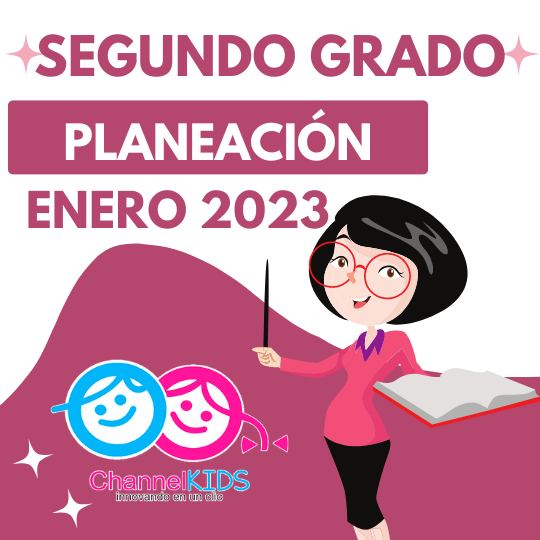 